 D GrayhurstReception Year Progression of Skills & Curriculum Overview – The Ellis CE Primary School Autumn 1Autumn 1Autumn 1Autumn 2Autumn 2Autumn 2Spring 1Spring 1Spring 1Spring 2Spring 2Spring 2Summer 1Summer 1Summer 1Summer 2Summer 2Summer 2Area of LearningYear 1Me and My Family!Me and My Family!Year 1SeasonsSeasonsYear 1FoodFoodYear 1GrowingGrowingYear 1Mini-BeastsMini-BeastsYear 1Traditional TalesTraditional TalesArea of LearningYear 2Rhyme TimeRhyme TimeYear 2Light & DarkLight & DarkYear 2ToysToysYear 2HomesHomesYear 2Where We Live!Where We Live!Year 2Journeys Journeys ThemesMe & My FamilyLearn about themselves & family similarities & differences Independence & self-help skills Keeping healthy – include dental hygieneMe & My FamilyLearn about themselves & family similarities & differences Independence & self-help skills Keeping healthy – include dental hygieneRhyme TimeFamiliar rhymesNurseryRhyming storiesNumber rhymesSeasonsThe Four Seasons – Focus onAutumn/WinterSeasonal celebrations including other cultures: Bonfire Night, Remembrance Day, Diwali, ChristmasSeasonsThe Four Seasons – Focus onAutumn/WinterSeasonal celebrations including other cultures: Bonfire Night, Remembrance Day, Diwali, ChristmasLight & DarkColoursNight and dayNocturnal animals FoodNew Year Chinese New Year Origins of food Fruit & vegetablesOur favourite foods, Food from other countries/ culturesMeal time routines and using cutleryFoodNew Year Chinese New Year Origins of food Fruit & vegetablesOur favourite foods, Food from other countries/ culturesMeal time routines and using cutlery ToysFavourite toysToys from the pastToys that moveGrowingGrowing plants & flowersRainbow Garden  Vegetable PatchCress HeadsGrowingGrowing plants & flowersRainbow Garden  Vegetable PatchCress HeadsHomesCaring for plants and animals Field to fork – how do we grow vegetables?      Life-cycle of a plantMini-beastsIdentifying insectsHabitats   Life-cycles Caring for the environment and living thingsMini-beastsIdentifying insectsHabitats   Life-cycles Caring for the environment and living thingsWhere We Live! Local attractionsLocal mapsLocal landmarksTraditional TalesStory languageRefrainsNarrative structure – beginning, middle, endTraditional TalesStory languageRefrainsNarrative structure – beginning, middle, endJourneysHolidaysOther countries and their cultures World maps/globesPossible Enrichment ActivitiesWalk around our Local AreaVisitor (person who helps us)family membersWalk around our Local AreaVisitor (person who helps us)family membersParticipate in Nursery Rhyme weekTrip to the Forest School AreaTrip to the Forest School AreaIce ExperimentsChinese New Year ParadeMaking food for EYFs partyIce ExperimentsChinese New Year ParadeMaking food for EYFs partyArtefacts from past toys present and pastPancake Day             FairtradeEaster            International Women’s DayWorld Book DayEaster Bonnet ParadePancake Day             FairtradeEaster            International Women’s DayWorld Book DayEaster Bonnet ParadeOur homesDifferent types of homesSimilarities and differences MaterialsHomes around the world Local walk ArtefactsMini-beast huntMini-beast workshopMini-beast huntMini-beast workshopElsecar ParkVisit – Sundown ParkStory-Telling WeekWorld Music DayVisit – Sundown ParkStory-Telling WeekWorld Music DaySeaside trip CleethorpesPossible Enrichment ActivitiesHarvest Festival – EYFS Coffee MorningHarvest Festival – EYFS Coffee MorningHarvest Festival – EYFS Coffee MorningChristmas Coffee Morning Concert, Christmas Jumper, Day Christmas PartyChristmas Coffee Morning Concert, Christmas Jumper, Day Christmas PartyChristmas Coffee Morning Concert, Christmas Jumper, Day Christmas PartyIce ExperimentsChinese New Year ParadeMaking food for EYFs partyIce ExperimentsChinese New Year ParadeMaking food for EYFs partyArtefacts from past toys present and pastPancake Day             FairtradeEaster            International Women’s DayWorld Book DayEaster Bonnet ParadePancake Day             FairtradeEaster            International Women’s DayWorld Book DayEaster Bonnet ParadeOur homesDifferent types of homesSimilarities and differences MaterialsHomes around the world Local walk ArtefactsMini-beast huntMini-beast workshopMini-beast huntMini-beast workshopElsecar ParkVisit – Sundown ParkStory-Telling WeekWorld Music DayVisit – Sundown ParkStory-Telling WeekWorld Music DaySeaside trip CleethorpesCommunication and Language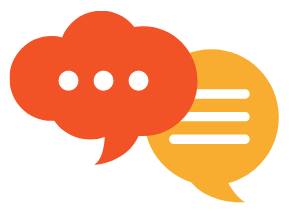 Communication and Language is developed throughout the year through high quality interactions, daily group discussions, circle times, stories, singing, speech and language interventions, Story Telling Sessions including Helicopter StoriesListening, Attention and UnderstandingChildren will be able to understand how to listen carefully and know why it is important.SpeakingChildren will talk in front of small groups and their teacher offering their own ideas.Listening, Attention and UnderstandingChildren will be able to understand how to listen carefully and know why it is important.SpeakingChildren will talk in front of small groups and their teacher offering their own ideas.Listening, Attention and UnderstandingChildren will be able to understand how to listen carefully and know why it is important.SpeakingChildren will talk in front of small groups and their teacher offering their own ideas.Listening, Attention and UnderstandingChildren will understand how and why questions and answer them appropriately.SpeakingChildren will use new vocabulary throughout the day.Listening, Attention and UnderstandingChildren will understand how and why questions and answer them appropriately.SpeakingChildren will use new vocabulary throughout the day.Listening, Attention and UnderstandingChildren will understand how and why questions and answer them appropriately.SpeakingChildren will use new vocabulary throughout the day.Listening, Attention and UnderstandingChildren will learn to ask questions to find out more.SpeakingChildren will talk in sentences using conjunctions, e.g. and, because.Listening, Attention and UnderstandingChildren will learn to ask questions to find out more.SpeakingChildren will talk in sentences using conjunctions, e.g. and, because.Listening, Attention and UnderstandingChildren will learn to ask questions to find out more.SpeakingChildren will talk in sentences using conjunctions, e.g. and, because.Listening, Attention and UnderstandingChildren will retell a story and follow a story without pictures or props.SpeakingChildren will engage in non-fiction books and to use new vocabulary in different contexts.Listening, Attention and UnderstandingChildren will retell a story and follow a story without pictures or props.SpeakingChildren will engage in non-fiction books and to use new vocabulary in different contexts.Listening, Attention and UnderstandingChildren will retell a story and follow a story without pictures or props.SpeakingChildren will engage in non-fiction books and to use new vocabulary in different contexts.Listening, Attention and UnderstandingChildren will be able to understand a question such as who, what, where, when, why and how.SpeakingChildren will use talk to organise, sequence and clarify thinking, ideas, feelings and events.Listening, Attention and UnderstandingChildren will be able to understand a question such as who, what, where, when, why and how.SpeakingChildren will use talk to organise, sequence and clarify thinking, ideas, feelings and events.Listening, Attention and UnderstandingChildren will be able to understand a question such as who, what, where, when, why and how.SpeakingChildren will use talk to organise, sequence and clarify thinking, ideas, feelings and events.Listening, Attention and UnderstandingChildren will be able to have conversations with adults and peers with back-and-forth exchanges.SpeakingChildren will use talk in sentences using a range of tenses.Listening, Attention and UnderstandingChildren will be able to have conversations with adults and peers with back-and-forth exchanges.SpeakingChildren will use talk in sentences using a range of tenses.Listening, Attention and UnderstandingChildren will be able to have conversations with adults and peers with back-and-forth exchanges.SpeakingChildren will use talk in sentences using a range of tenses.Communication and LanguageCommunication and Language is developed throughout the year through high quality interactions, daily group discussions, circle times, stories, singing, speech and language interventions, Story Telling Sessions including Helicopter StoriesListening, Attention and Understanding: Listen attentively and respond to what they hear with relevant questions, comments and actions when being read to and during whole class discussions and small group interactions. Make comments about what they have heard and ask questions to clarify their understanding. Hold conversation when engaged in back-and-forth exchanges with their teacher and peers.Speaking: Participate in small group, class and one-to-one discussions, offering their own ideas, using recently introduced vocabulary. Offer explanations for why things might happen, making use of recently introduced vocabulary from stories, non-fiction, rhymes and poems when appropriate. Express their ideas and feelings about their experiences using full sentences, including use of past, present and future tenses and making use of conjunctions, with modelling and support from their teacher.Listening, Attention and Understanding: Listen attentively and respond to what they hear with relevant questions, comments and actions when being read to and during whole class discussions and small group interactions. Make comments about what they have heard and ask questions to clarify their understanding. Hold conversation when engaged in back-and-forth exchanges with their teacher and peers.Speaking: Participate in small group, class and one-to-one discussions, offering their own ideas, using recently introduced vocabulary. Offer explanations for why things might happen, making use of recently introduced vocabulary from stories, non-fiction, rhymes and poems when appropriate. Express their ideas and feelings about their experiences using full sentences, including use of past, present and future tenses and making use of conjunctions, with modelling and support from their teacher.Listening, Attention and Understanding: Listen attentively and respond to what they hear with relevant questions, comments and actions when being read to and during whole class discussions and small group interactions. Make comments about what they have heard and ask questions to clarify their understanding. Hold conversation when engaged in back-and-forth exchanges with their teacher and peers.Speaking: Participate in small group, class and one-to-one discussions, offering their own ideas, using recently introduced vocabulary. Offer explanations for why things might happen, making use of recently introduced vocabulary from stories, non-fiction, rhymes and poems when appropriate. Express their ideas and feelings about their experiences using full sentences, including use of past, present and future tenses and making use of conjunctions, with modelling and support from their teacher.Listening, Attention and Understanding: Listen attentively and respond to what they hear with relevant questions, comments and actions when being read to and during whole class discussions and small group interactions. Make comments about what they have heard and ask questions to clarify their understanding. Hold conversation when engaged in back-and-forth exchanges with their teacher and peers.Speaking: Participate in small group, class and one-to-one discussions, offering their own ideas, using recently introduced vocabulary. Offer explanations for why things might happen, making use of recently introduced vocabulary from stories, non-fiction, rhymes and poems when appropriate. Express their ideas and feelings about their experiences using full sentences, including use of past, present and future tenses and making use of conjunctions, with modelling and support from their teacher.Listening, Attention and Understanding: Listen attentively and respond to what they hear with relevant questions, comments and actions when being read to and during whole class discussions and small group interactions. Make comments about what they have heard and ask questions to clarify their understanding. Hold conversation when engaged in back-and-forth exchanges with their teacher and peers.Speaking: Participate in small group, class and one-to-one discussions, offering their own ideas, using recently introduced vocabulary. Offer explanations for why things might happen, making use of recently introduced vocabulary from stories, non-fiction, rhymes and poems when appropriate. Express their ideas and feelings about their experiences using full sentences, including use of past, present and future tenses and making use of conjunctions, with modelling and support from their teacher.Listening, Attention and Understanding: Listen attentively and respond to what they hear with relevant questions, comments and actions when being read to and during whole class discussions and small group interactions. Make comments about what they have heard and ask questions to clarify their understanding. Hold conversation when engaged in back-and-forth exchanges with their teacher and peers.Speaking: Participate in small group, class and one-to-one discussions, offering their own ideas, using recently introduced vocabulary. Offer explanations for why things might happen, making use of recently introduced vocabulary from stories, non-fiction, rhymes and poems when appropriate. Express their ideas and feelings about their experiences using full sentences, including use of past, present and future tenses and making use of conjunctions, with modelling and support from their teacher.Listening, Attention and Understanding: Listen attentively and respond to what they hear with relevant questions, comments and actions when being read to and during whole class discussions and small group interactions. Make comments about what they have heard and ask questions to clarify their understanding. Hold conversation when engaged in back-and-forth exchanges with their teacher and peers.Speaking: Participate in small group, class and one-to-one discussions, offering their own ideas, using recently introduced vocabulary. Offer explanations for why things might happen, making use of recently introduced vocabulary from stories, non-fiction, rhymes and poems when appropriate. Express their ideas and feelings about their experiences using full sentences, including use of past, present and future tenses and making use of conjunctions, with modelling and support from their teacher.Listening, Attention and Understanding: Listen attentively and respond to what they hear with relevant questions, comments and actions when being read to and during whole class discussions and small group interactions. Make comments about what they have heard and ask questions to clarify their understanding. Hold conversation when engaged in back-and-forth exchanges with their teacher and peers.Speaking: Participate in small group, class and one-to-one discussions, offering their own ideas, using recently introduced vocabulary. Offer explanations for why things might happen, making use of recently introduced vocabulary from stories, non-fiction, rhymes and poems when appropriate. Express their ideas and feelings about their experiences using full sentences, including use of past, present and future tenses and making use of conjunctions, with modelling and support from their teacher.Listening, Attention and Understanding: Listen attentively and respond to what they hear with relevant questions, comments and actions when being read to and during whole class discussions and small group interactions. Make comments about what they have heard and ask questions to clarify their understanding. Hold conversation when engaged in back-and-forth exchanges with their teacher and peers.Speaking: Participate in small group, class and one-to-one discussions, offering their own ideas, using recently introduced vocabulary. Offer explanations for why things might happen, making use of recently introduced vocabulary from stories, non-fiction, rhymes and poems when appropriate. Express their ideas and feelings about their experiences using full sentences, including use of past, present and future tenses and making use of conjunctions, with modelling and support from their teacher.Listening, Attention and Understanding: Listen attentively and respond to what they hear with relevant questions, comments and actions when being read to and during whole class discussions and small group interactions. Make comments about what they have heard and ask questions to clarify their understanding. Hold conversation when engaged in back-and-forth exchanges with their teacher and peers.Speaking: Participate in small group, class and one-to-one discussions, offering their own ideas, using recently introduced vocabulary. Offer explanations for why things might happen, making use of recently introduced vocabulary from stories, non-fiction, rhymes and poems when appropriate. Express their ideas and feelings about their experiences using full sentences, including use of past, present and future tenses and making use of conjunctions, with modelling and support from their teacher.Listening, Attention and Understanding: Listen attentively and respond to what they hear with relevant questions, comments and actions when being read to and during whole class discussions and small group interactions. Make comments about what they have heard and ask questions to clarify their understanding. Hold conversation when engaged in back-and-forth exchanges with their teacher and peers.Speaking: Participate in small group, class and one-to-one discussions, offering their own ideas, using recently introduced vocabulary. Offer explanations for why things might happen, making use of recently introduced vocabulary from stories, non-fiction, rhymes and poems when appropriate. Express their ideas and feelings about their experiences using full sentences, including use of past, present and future tenses and making use of conjunctions, with modelling and support from their teacher.Listening, Attention and Understanding: Listen attentively and respond to what they hear with relevant questions, comments and actions when being read to and during whole class discussions and small group interactions. Make comments about what they have heard and ask questions to clarify their understanding. Hold conversation when engaged in back-and-forth exchanges with their teacher and peers.Speaking: Participate in small group, class and one-to-one discussions, offering their own ideas, using recently introduced vocabulary. Offer explanations for why things might happen, making use of recently introduced vocabulary from stories, non-fiction, rhymes and poems when appropriate. Express their ideas and feelings about their experiences using full sentences, including use of past, present and future tenses and making use of conjunctions, with modelling and support from their teacher.Listening, Attention and Understanding: Listen attentively and respond to what they hear with relevant questions, comments and actions when being read to and during whole class discussions and small group interactions. Make comments about what they have heard and ask questions to clarify their understanding. Hold conversation when engaged in back-and-forth exchanges with their teacher and peers.Speaking: Participate in small group, class and one-to-one discussions, offering their own ideas, using recently introduced vocabulary. Offer explanations for why things might happen, making use of recently introduced vocabulary from stories, non-fiction, rhymes and poems when appropriate. Express their ideas and feelings about their experiences using full sentences, including use of past, present and future tenses and making use of conjunctions, with modelling and support from their teacher.Listening, Attention and Understanding: Listen attentively and respond to what they hear with relevant questions, comments and actions when being read to and during whole class discussions and small group interactions. Make comments about what they have heard and ask questions to clarify their understanding. Hold conversation when engaged in back-and-forth exchanges with their teacher and peers.Speaking: Participate in small group, class and one-to-one discussions, offering their own ideas, using recently introduced vocabulary. Offer explanations for why things might happen, making use of recently introduced vocabulary from stories, non-fiction, rhymes and poems when appropriate. Express their ideas and feelings about their experiences using full sentences, including use of past, present and future tenses and making use of conjunctions, with modelling and support from their teacher.Listening, Attention and Understanding: Listen attentively and respond to what they hear with relevant questions, comments and actions when being read to and during whole class discussions and small group interactions. Make comments about what they have heard and ask questions to clarify their understanding. Hold conversation when engaged in back-and-forth exchanges with their teacher and peers.Speaking: Participate in small group, class and one-to-one discussions, offering their own ideas, using recently introduced vocabulary. Offer explanations for why things might happen, making use of recently introduced vocabulary from stories, non-fiction, rhymes and poems when appropriate. Express their ideas and feelings about their experiences using full sentences, including use of past, present and future tenses and making use of conjunctions, with modelling and support from their teacher.Listening, Attention and Understanding: Listen attentively and respond to what they hear with relevant questions, comments and actions when being read to and during whole class discussions and small group interactions. Make comments about what they have heard and ask questions to clarify their understanding. Hold conversation when engaged in back-and-forth exchanges with their teacher and peers.Speaking: Participate in small group, class and one-to-one discussions, offering their own ideas, using recently introduced vocabulary. Offer explanations for why things might happen, making use of recently introduced vocabulary from stories, non-fiction, rhymes and poems when appropriate. Express their ideas and feelings about their experiences using full sentences, including use of past, present and future tenses and making use of conjunctions, with modelling and support from their teacher.Listening, Attention and Understanding: Listen attentively and respond to what they hear with relevant questions, comments and actions when being read to and during whole class discussions and small group interactions. Make comments about what they have heard and ask questions to clarify their understanding. Hold conversation when engaged in back-and-forth exchanges with their teacher and peers.Speaking: Participate in small group, class and one-to-one discussions, offering their own ideas, using recently introduced vocabulary. Offer explanations for why things might happen, making use of recently introduced vocabulary from stories, non-fiction, rhymes and poems when appropriate. Express their ideas and feelings about their experiences using full sentences, including use of past, present and future tenses and making use of conjunctions, with modelling and support from their teacher.Listening, Attention and Understanding: Listen attentively and respond to what they hear with relevant questions, comments and actions when being read to and during whole class discussions and small group interactions. Make comments about what they have heard and ask questions to clarify their understanding. Hold conversation when engaged in back-and-forth exchanges with their teacher and peers.Speaking: Participate in small group, class and one-to-one discussions, offering their own ideas, using recently introduced vocabulary. Offer explanations for why things might happen, making use of recently introduced vocabulary from stories, non-fiction, rhymes and poems when appropriate. Express their ideas and feelings about their experiences using full sentences, including use of past, present and future tenses and making use of conjunctions, with modelling and support from their teacher.Personal, Social and Emotional Development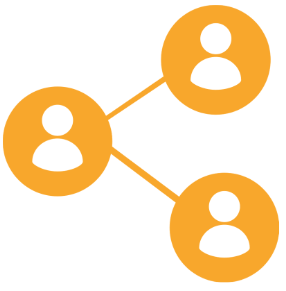 Children develop their personal, social and emotional skills throughout the year through circle times, social stories, support, diversity storiesSelf-RegulationChildren will be able to follow one step instructions.Children will recognise different emotions.Children will focus during short whole class activities.Managing SelfChildren will learn to wash their hands independently.Building RelationshipsChildren will seek support from adults and gain confidence to speak to peers and adults.Self-RegulationChildren will be able to follow one step instructions.Children will recognise different emotions.Children will focus during short whole class activities.Managing SelfChildren will learn to wash their hands independently.Building RelationshipsChildren will seek support from adults and gain confidence to speak to peers and adults.Self-RegulationChildren will be able to follow one step instructions.Children will recognise different emotions.Children will focus during short whole class activities.Managing SelfChildren will learn to wash their hands independently.Building RelationshipsChildren will seek support from adults and gain confidence to speak to peers and adults.Self-RegulationChildren will talk about how they are feeling and to consider others feelings.Managing SelfChildren will understand the need to have rules.Building RelationshipsChildren will begin to develop friendships.Self-RegulationChildren will talk about how they are feeling and to consider others feelings.Managing SelfChildren will understand the need to have rules.Building RelationshipsChildren will begin to develop friendships.Self-RegulationChildren will talk about how they are feeling and to consider others feelings.Managing SelfChildren will understand the need to have rules.Building RelationshipsChildren will begin to develop friendships.Self-RegulationChildren will be able to focus during longer whole class lessons.Managing SelfChildren will begin to show resilience and perseverance in the face of a challenge.Building RelationshipsChildren will be able to use taught strategies to support in turn taking.Self-RegulationChildren will be able to focus during longer whole class lessons.Managing SelfChildren will begin to show resilience and perseverance in the face of a challenge.Building RelationshipsChildren will be able to use taught strategies to support in turn taking.Self-RegulationChildren will be able to focus during longer whole class lessons.Managing SelfChildren will begin to show resilience and perseverance in the face of a challenge.Building RelationshipsChildren will be able to use taught strategies to support in turn taking.Self-RegulationChildren will identify and moderate their own feelings socially and emotionally.Managing SelfChildren will develop independence when dressing and undressing.Building RelationshipsChildren will listen to the ideas of other children and agree on a solution and compromise.Self-RegulationChildren will identify and moderate their own feelings socially and emotionally.Managing SelfChildren will develop independence when dressing and undressing.Building RelationshipsChildren will listen to the ideas of other children and agree on a solution and compromise.Self-RegulationChildren will identify and moderate their own feelings socially and emotionally.Managing SelfChildren will develop independence when dressing and undressing.Building RelationshipsChildren will listen to the ideas of other children and agree on a solution and compromise.Self-RegulationChildren will be able to control their emotions using a range of techniques.Managing SelfChildren will manage their own basic needs independently.Children will learn to dress themselves independently.Building RelationshipsChildren will learn to work as a group.Self-RegulationChildren will be able to control their emotions using a range of techniques.Managing SelfChildren will manage their own basic needs independently.Children will learn to dress themselves independently.Building RelationshipsChildren will learn to work as a group.Self-RegulationChildren will be able to control their emotions using a range of techniques.Managing SelfChildren will manage their own basic needs independently.Children will learn to dress themselves independently.Building RelationshipsChildren will learn to work as a group.Self-RegulationChildren will be able to follow instructions of three steps or more.Managing SelfChildren will show a ‘can do’ attitude.Children will understand the importance of healthy food choices.Building RelationshipsChildren will have the confidence to communicate with adults around the school. Self-RegulationChildren will be able to follow instructions of three steps or more.Managing SelfChildren will show a ‘can do’ attitude.Children will understand the importance of healthy food choices.Building RelationshipsChildren will have the confidence to communicate with adults around the school. Self-RegulationChildren will be able to follow instructions of three steps or more.Managing SelfChildren will show a ‘can do’ attitude.Children will understand the importance of healthy food choices.Building RelationshipsChildren will have the confidence to communicate with adults around the school. Personal, Social and Emotional DevelopmentChildren develop their personal, social and emotional skills throughout the year through circle times, social stories, support, diversity storiesSelf-Regulation:  Show an understanding of their own feelings and those of others, and begin to regulate their behaviour accordingly. Set and work towards simple goals, being able to wait for what they want and control their immediate impulses when appropriate. Give focused attention to what the teacher says, responding appropriately even when engaged in activity, and show an ability.Managing Self: Be confident to try new activities and show independence, resilience and perseverance in the face of challenge. Explain the reasons for rules, know right from wrong and try to behave accordingly. Manage their own basic hygiene and personal needs, including dressing, going to the toilet and understanding the importance of healthy food choices.Building Relationships: Work and play cooperatively and take turns with others. Form positive attachments to adults and friendships with peers. Show sensitivity to their own and to others’ needs.Self-Regulation:  Show an understanding of their own feelings and those of others, and begin to regulate their behaviour accordingly. Set and work towards simple goals, being able to wait for what they want and control their immediate impulses when appropriate. Give focused attention to what the teacher says, responding appropriately even when engaged in activity, and show an ability.Managing Self: Be confident to try new activities and show independence, resilience and perseverance in the face of challenge. Explain the reasons for rules, know right from wrong and try to behave accordingly. Manage their own basic hygiene and personal needs, including dressing, going to the toilet and understanding the importance of healthy food choices.Building Relationships: Work and play cooperatively and take turns with others. Form positive attachments to adults and friendships with peers. Show sensitivity to their own and to others’ needs.Self-Regulation:  Show an understanding of their own feelings and those of others, and begin to regulate their behaviour accordingly. Set and work towards simple goals, being able to wait for what they want and control their immediate impulses when appropriate. Give focused attention to what the teacher says, responding appropriately even when engaged in activity, and show an ability.Managing Self: Be confident to try new activities and show independence, resilience and perseverance in the face of challenge. Explain the reasons for rules, know right from wrong and try to behave accordingly. Manage their own basic hygiene and personal needs, including dressing, going to the toilet and understanding the importance of healthy food choices.Building Relationships: Work and play cooperatively and take turns with others. Form positive attachments to adults and friendships with peers. Show sensitivity to their own and to others’ needs.Self-Regulation:  Show an understanding of their own feelings and those of others, and begin to regulate their behaviour accordingly. Set and work towards simple goals, being able to wait for what they want and control their immediate impulses when appropriate. Give focused attention to what the teacher says, responding appropriately even when engaged in activity, and show an ability.Managing Self: Be confident to try new activities and show independence, resilience and perseverance in the face of challenge. Explain the reasons for rules, know right from wrong and try to behave accordingly. Manage their own basic hygiene and personal needs, including dressing, going to the toilet and understanding the importance of healthy food choices.Building Relationships: Work and play cooperatively and take turns with others. Form positive attachments to adults and friendships with peers. Show sensitivity to their own and to others’ needs.Self-Regulation:  Show an understanding of their own feelings and those of others, and begin to regulate their behaviour accordingly. Set and work towards simple goals, being able to wait for what they want and control their immediate impulses when appropriate. Give focused attention to what the teacher says, responding appropriately even when engaged in activity, and show an ability.Managing Self: Be confident to try new activities and show independence, resilience and perseverance in the face of challenge. Explain the reasons for rules, know right from wrong and try to behave accordingly. Manage their own basic hygiene and personal needs, including dressing, going to the toilet and understanding the importance of healthy food choices.Building Relationships: Work and play cooperatively and take turns with others. Form positive attachments to adults and friendships with peers. Show sensitivity to their own and to others’ needs.Self-Regulation:  Show an understanding of their own feelings and those of others, and begin to regulate their behaviour accordingly. Set and work towards simple goals, being able to wait for what they want and control their immediate impulses when appropriate. Give focused attention to what the teacher says, responding appropriately even when engaged in activity, and show an ability.Managing Self: Be confident to try new activities and show independence, resilience and perseverance in the face of challenge. Explain the reasons for rules, know right from wrong and try to behave accordingly. Manage their own basic hygiene and personal needs, including dressing, going to the toilet and understanding the importance of healthy food choices.Building Relationships: Work and play cooperatively and take turns with others. Form positive attachments to adults and friendships with peers. Show sensitivity to their own and to others’ needs.Self-Regulation:  Show an understanding of their own feelings and those of others, and begin to regulate their behaviour accordingly. Set and work towards simple goals, being able to wait for what they want and control their immediate impulses when appropriate. Give focused attention to what the teacher says, responding appropriately even when engaged in activity, and show an ability.Managing Self: Be confident to try new activities and show independence, resilience and perseverance in the face of challenge. Explain the reasons for rules, know right from wrong and try to behave accordingly. Manage their own basic hygiene and personal needs, including dressing, going to the toilet and understanding the importance of healthy food choices.Building Relationships: Work and play cooperatively and take turns with others. Form positive attachments to adults and friendships with peers. Show sensitivity to their own and to others’ needs.Self-Regulation:  Show an understanding of their own feelings and those of others, and begin to regulate their behaviour accordingly. Set and work towards simple goals, being able to wait for what they want and control their immediate impulses when appropriate. Give focused attention to what the teacher says, responding appropriately even when engaged in activity, and show an ability.Managing Self: Be confident to try new activities and show independence, resilience and perseverance in the face of challenge. Explain the reasons for rules, know right from wrong and try to behave accordingly. Manage their own basic hygiene and personal needs, including dressing, going to the toilet and understanding the importance of healthy food choices.Building Relationships: Work and play cooperatively and take turns with others. Form positive attachments to adults and friendships with peers. Show sensitivity to their own and to others’ needs.Self-Regulation:  Show an understanding of their own feelings and those of others, and begin to regulate their behaviour accordingly. Set and work towards simple goals, being able to wait for what they want and control their immediate impulses when appropriate. Give focused attention to what the teacher says, responding appropriately even when engaged in activity, and show an ability.Managing Self: Be confident to try new activities and show independence, resilience and perseverance in the face of challenge. Explain the reasons for rules, know right from wrong and try to behave accordingly. Manage their own basic hygiene and personal needs, including dressing, going to the toilet and understanding the importance of healthy food choices.Building Relationships: Work and play cooperatively and take turns with others. Form positive attachments to adults and friendships with peers. Show sensitivity to their own and to others’ needs.Self-Regulation:  Show an understanding of their own feelings and those of others, and begin to regulate their behaviour accordingly. Set and work towards simple goals, being able to wait for what they want and control their immediate impulses when appropriate. Give focused attention to what the teacher says, responding appropriately even when engaged in activity, and show an ability.Managing Self: Be confident to try new activities and show independence, resilience and perseverance in the face of challenge. Explain the reasons for rules, know right from wrong and try to behave accordingly. Manage their own basic hygiene and personal needs, including dressing, going to the toilet and understanding the importance of healthy food choices.Building Relationships: Work and play cooperatively and take turns with others. Form positive attachments to adults and friendships with peers. Show sensitivity to their own and to others’ needs.Self-Regulation:  Show an understanding of their own feelings and those of others, and begin to regulate their behaviour accordingly. Set and work towards simple goals, being able to wait for what they want and control their immediate impulses when appropriate. Give focused attention to what the teacher says, responding appropriately even when engaged in activity, and show an ability.Managing Self: Be confident to try new activities and show independence, resilience and perseverance in the face of challenge. Explain the reasons for rules, know right from wrong and try to behave accordingly. Manage their own basic hygiene and personal needs, including dressing, going to the toilet and understanding the importance of healthy food choices.Building Relationships: Work and play cooperatively and take turns with others. Form positive attachments to adults and friendships with peers. Show sensitivity to their own and to others’ needs.Self-Regulation:  Show an understanding of their own feelings and those of others, and begin to regulate their behaviour accordingly. Set and work towards simple goals, being able to wait for what they want and control their immediate impulses when appropriate. Give focused attention to what the teacher says, responding appropriately even when engaged in activity, and show an ability.Managing Self: Be confident to try new activities and show independence, resilience and perseverance in the face of challenge. Explain the reasons for rules, know right from wrong and try to behave accordingly. Manage their own basic hygiene and personal needs, including dressing, going to the toilet and understanding the importance of healthy food choices.Building Relationships: Work and play cooperatively and take turns with others. Form positive attachments to adults and friendships with peers. Show sensitivity to their own and to others’ needs.Self-Regulation:  Show an understanding of their own feelings and those of others, and begin to regulate their behaviour accordingly. Set and work towards simple goals, being able to wait for what they want and control their immediate impulses when appropriate. Give focused attention to what the teacher says, responding appropriately even when engaged in activity, and show an ability.Managing Self: Be confident to try new activities and show independence, resilience and perseverance in the face of challenge. Explain the reasons for rules, know right from wrong and try to behave accordingly. Manage their own basic hygiene and personal needs, including dressing, going to the toilet and understanding the importance of healthy food choices.Building Relationships: Work and play cooperatively and take turns with others. Form positive attachments to adults and friendships with peers. Show sensitivity to their own and to others’ needs.Self-Regulation:  Show an understanding of their own feelings and those of others, and begin to regulate their behaviour accordingly. Set and work towards simple goals, being able to wait for what they want and control their immediate impulses when appropriate. Give focused attention to what the teacher says, responding appropriately even when engaged in activity, and show an ability.Managing Self: Be confident to try new activities and show independence, resilience and perseverance in the face of challenge. Explain the reasons for rules, know right from wrong and try to behave accordingly. Manage their own basic hygiene and personal needs, including dressing, going to the toilet and understanding the importance of healthy food choices.Building Relationships: Work and play cooperatively and take turns with others. Form positive attachments to adults and friendships with peers. Show sensitivity to their own and to others’ needs.Self-Regulation:  Show an understanding of their own feelings and those of others, and begin to regulate their behaviour accordingly. Set and work towards simple goals, being able to wait for what they want and control their immediate impulses when appropriate. Give focused attention to what the teacher says, responding appropriately even when engaged in activity, and show an ability.Managing Self: Be confident to try new activities and show independence, resilience and perseverance in the face of challenge. Explain the reasons for rules, know right from wrong and try to behave accordingly. Manage their own basic hygiene and personal needs, including dressing, going to the toilet and understanding the importance of healthy food choices.Building Relationships: Work and play cooperatively and take turns with others. Form positive attachments to adults and friendships with peers. Show sensitivity to their own and to others’ needs.Self-Regulation:  Show an understanding of their own feelings and those of others, and begin to regulate their behaviour accordingly. Set and work towards simple goals, being able to wait for what they want and control their immediate impulses when appropriate. Give focused attention to what the teacher says, responding appropriately even when engaged in activity, and show an ability.Managing Self: Be confident to try new activities and show independence, resilience and perseverance in the face of challenge. Explain the reasons for rules, know right from wrong and try to behave accordingly. Manage their own basic hygiene and personal needs, including dressing, going to the toilet and understanding the importance of healthy food choices.Building Relationships: Work and play cooperatively and take turns with others. Form positive attachments to adults and friendships with peers. Show sensitivity to their own and to others’ needs.Self-Regulation:  Show an understanding of their own feelings and those of others, and begin to regulate their behaviour accordingly. Set and work towards simple goals, being able to wait for what they want and control their immediate impulses when appropriate. Give focused attention to what the teacher says, responding appropriately even when engaged in activity, and show an ability.Managing Self: Be confident to try new activities and show independence, resilience and perseverance in the face of challenge. Explain the reasons for rules, know right from wrong and try to behave accordingly. Manage their own basic hygiene and personal needs, including dressing, going to the toilet and understanding the importance of healthy food choices.Building Relationships: Work and play cooperatively and take turns with others. Form positive attachments to adults and friendships with peers. Show sensitivity to their own and to others’ needs.Self-Regulation:  Show an understanding of their own feelings and those of others, and begin to regulate their behaviour accordingly. Set and work towards simple goals, being able to wait for what they want and control their immediate impulses when appropriate. Give focused attention to what the teacher says, responding appropriately even when engaged in activity, and show an ability.Managing Self: Be confident to try new activities and show independence, resilience and perseverance in the face of challenge. Explain the reasons for rules, know right from wrong and try to behave accordingly. Manage their own basic hygiene and personal needs, including dressing, going to the toilet and understanding the importance of healthy food choices.Building Relationships: Work and play cooperatively and take turns with others. Form positive attachments to adults and friendships with peers. Show sensitivity to their own and to others’ needs.Physical Development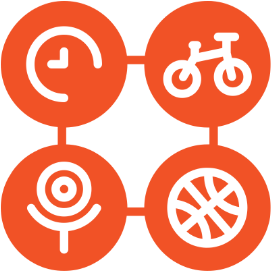 Children improve their gross and fine motor skills daily by engaging in different Funky Fingers activities (threading, cutting, weaving, playdough), mark making, construction, drawing, writing, Dough Disco, drawing skills (Drawing into Writing approach)Gross MotorChildren will learn to move safely in a space.Fine MotorChildren will use their dominant hand to hold a pencil in a comfortable and appropriate grip – usually between thumb and first two fingers (tripod).Gross MotorChildren will learn to move safely in a space.Fine MotorChildren will use their dominant hand to hold a pencil in a comfortable and appropriate grip – usually between thumb and first two fingers (tripod).Gross MotorChildren will learn to move safely in a space.Fine MotorChildren will use their dominant hand to hold a pencil in a comfortable and appropriate grip – usually between thumb and first two fingers (tripod).Gross MotorChildren will explore different ways to travel using equipment. Fine MotorChildren will accurately draw lines, circles and shapes to draw pictures.Gross MotorChildren will explore different ways to travel using equipment. Fine MotorChildren will accurately draw lines, circles and shapes to draw pictures.Gross MotorChildren will explore different ways to travel using equipment. Fine MotorChildren will accurately draw lines, circles and shapes to draw pictures.Gross MotorChildren will be able to control a ball in different ways.Children will balance on a variety of equipment and climb.Fine MotorChildren will handle scissors, pencil and glue effectively.Gross MotorChildren will be able to control a ball in different ways.Children will balance on a variety of equipment and climb.Fine MotorChildren will handle scissors, pencil and glue effectively.Gross MotorChildren will be able to control a ball in different ways.Children will balance on a variety of equipment and climb.Fine MotorChildren will handle scissors, pencil and glue effectively.Gross MotorChildren will jump and land safely from a height.Fine MotorChildren will begin to use cutlery appropriately.Gross MotorChildren will jump and land safely from a height.Fine MotorChildren will begin to use cutlery appropriately.Gross MotorChildren will jump and land safely from a height.Fine MotorChildren will begin to use cutlery appropriately.Gross MotorChildren will move safely with confidence and imagination, communicating ideas through movement.Fine MotorChildren will hold scissors correctly and cut out small shapes.Gross MotorChildren will move safely with confidence and imagination, communicating ideas through movement.Fine MotorChildren will hold scissors correctly and cut out small shapes.Gross MotorChildren will move safely with confidence and imagination, communicating ideas through movement.Fine MotorChildren will hold scissors correctly and cut out small shapes.Gross MotorChildren will be able to play by the rules and develop coordination.Fine MotorChildren will form letters correctly using a comfortable and appropriate pencil grip.Gross MotorChildren will be able to play by the rules and develop coordination.Fine MotorChildren will form letters correctly using a comfortable and appropriate pencil grip.Gross MotorChildren will be able to play by the rules and develop coordination.Fine MotorChildren will form letters correctly using a comfortable and appropriate pencil grip.Physical DevelopmentChildren improve their gross and fine motor skills daily by engaging in different Funky Fingers activities (threading, cutting, weaving, playdough), mark making, construction, drawing, writing, Dough Disco, drawing skills (Drawing into Writing approach)Gross Motor: Negotiate space and obstacles safely, with consideration for themselves and others. -Demonstrate strength, balance and coordination when playing. -Move energetically, such as running, jumping, dancing, hopping, skipping and climbing. Fine Motor: Hold a pencil effectively in preparation for fluent writing – using the tripod grip in almost all cases; - Use a range of small tools, including scissors, paint brushes and cutlery; - Begin to show accuracy and care when drawing.Gross Motor: Negotiate space and obstacles safely, with consideration for themselves and others. -Demonstrate strength, balance and coordination when playing. -Move energetically, such as running, jumping, dancing, hopping, skipping and climbing. Fine Motor: Hold a pencil effectively in preparation for fluent writing – using the tripod grip in almost all cases; - Use a range of small tools, including scissors, paint brushes and cutlery; - Begin to show accuracy and care when drawing.Gross Motor: Negotiate space and obstacles safely, with consideration for themselves and others. -Demonstrate strength, balance and coordination when playing. -Move energetically, such as running, jumping, dancing, hopping, skipping and climbing. Fine Motor: Hold a pencil effectively in preparation for fluent writing – using the tripod grip in almost all cases; - Use a range of small tools, including scissors, paint brushes and cutlery; - Begin to show accuracy and care when drawing.Gross Motor: Negotiate space and obstacles safely, with consideration for themselves and others. -Demonstrate strength, balance and coordination when playing. -Move energetically, such as running, jumping, dancing, hopping, skipping and climbing. Fine Motor: Hold a pencil effectively in preparation for fluent writing – using the tripod grip in almost all cases; - Use a range of small tools, including scissors, paint brushes and cutlery; - Begin to show accuracy and care when drawing.Gross Motor: Negotiate space and obstacles safely, with consideration for themselves and others. -Demonstrate strength, balance and coordination when playing. -Move energetically, such as running, jumping, dancing, hopping, skipping and climbing. Fine Motor: Hold a pencil effectively in preparation for fluent writing – using the tripod grip in almost all cases; - Use a range of small tools, including scissors, paint brushes and cutlery; - Begin to show accuracy and care when drawing.Gross Motor: Negotiate space and obstacles safely, with consideration for themselves and others. -Demonstrate strength, balance and coordination when playing. -Move energetically, such as running, jumping, dancing, hopping, skipping and climbing. Fine Motor: Hold a pencil effectively in preparation for fluent writing – using the tripod grip in almost all cases; - Use a range of small tools, including scissors, paint brushes and cutlery; - Begin to show accuracy and care when drawing.Gross Motor: Negotiate space and obstacles safely, with consideration for themselves and others. -Demonstrate strength, balance and coordination when playing. -Move energetically, such as running, jumping, dancing, hopping, skipping and climbing. Fine Motor: Hold a pencil effectively in preparation for fluent writing – using the tripod grip in almost all cases; - Use a range of small tools, including scissors, paint brushes and cutlery; - Begin to show accuracy and care when drawing.Gross Motor: Negotiate space and obstacles safely, with consideration for themselves and others. -Demonstrate strength, balance and coordination when playing. -Move energetically, such as running, jumping, dancing, hopping, skipping and climbing. Fine Motor: Hold a pencil effectively in preparation for fluent writing – using the tripod grip in almost all cases; - Use a range of small tools, including scissors, paint brushes and cutlery; - Begin to show accuracy and care when drawing.Gross Motor: Negotiate space and obstacles safely, with consideration for themselves and others. -Demonstrate strength, balance and coordination when playing. -Move energetically, such as running, jumping, dancing, hopping, skipping and climbing. Fine Motor: Hold a pencil effectively in preparation for fluent writing – using the tripod grip in almost all cases; - Use a range of small tools, including scissors, paint brushes and cutlery; - Begin to show accuracy and care when drawing.Gross Motor: Negotiate space and obstacles safely, with consideration for themselves and others. -Demonstrate strength, balance and coordination when playing. -Move energetically, such as running, jumping, dancing, hopping, skipping and climbing. Fine Motor: Hold a pencil effectively in preparation for fluent writing – using the tripod grip in almost all cases; - Use a range of small tools, including scissors, paint brushes and cutlery; - Begin to show accuracy and care when drawing.Gross Motor: Negotiate space and obstacles safely, with consideration for themselves and others. -Demonstrate strength, balance and coordination when playing. -Move energetically, such as running, jumping, dancing, hopping, skipping and climbing. Fine Motor: Hold a pencil effectively in preparation for fluent writing – using the tripod grip in almost all cases; - Use a range of small tools, including scissors, paint brushes and cutlery; - Begin to show accuracy and care when drawing.Gross Motor: Negotiate space and obstacles safely, with consideration for themselves and others. -Demonstrate strength, balance and coordination when playing. -Move energetically, such as running, jumping, dancing, hopping, skipping and climbing. Fine Motor: Hold a pencil effectively in preparation for fluent writing – using the tripod grip in almost all cases; - Use a range of small tools, including scissors, paint brushes and cutlery; - Begin to show accuracy and care when drawing.Gross Motor: Negotiate space and obstacles safely, with consideration for themselves and others. -Demonstrate strength, balance and coordination when playing. -Move energetically, such as running, jumping, dancing, hopping, skipping and climbing. Fine Motor: Hold a pencil effectively in preparation for fluent writing – using the tripod grip in almost all cases; - Use a range of small tools, including scissors, paint brushes and cutlery; - Begin to show accuracy and care when drawing.Gross Motor: Negotiate space and obstacles safely, with consideration for themselves and others. -Demonstrate strength, balance and coordination when playing. -Move energetically, such as running, jumping, dancing, hopping, skipping and climbing. Fine Motor: Hold a pencil effectively in preparation for fluent writing – using the tripod grip in almost all cases; - Use a range of small tools, including scissors, paint brushes and cutlery; - Begin to show accuracy and care when drawing.Gross Motor: Negotiate space and obstacles safely, with consideration for themselves and others. -Demonstrate strength, balance and coordination when playing. -Move energetically, such as running, jumping, dancing, hopping, skipping and climbing. Fine Motor: Hold a pencil effectively in preparation for fluent writing – using the tripod grip in almost all cases; - Use a range of small tools, including scissors, paint brushes and cutlery; - Begin to show accuracy and care when drawing.Gross Motor: Negotiate space and obstacles safely, with consideration for themselves and others. -Demonstrate strength, balance and coordination when playing. -Move energetically, such as running, jumping, dancing, hopping, skipping and climbing. Fine Motor: Hold a pencil effectively in preparation for fluent writing – using the tripod grip in almost all cases; - Use a range of small tools, including scissors, paint brushes and cutlery; - Begin to show accuracy and care when drawing.Gross Motor: Negotiate space and obstacles safely, with consideration for themselves and others. -Demonstrate strength, balance and coordination when playing. -Move energetically, such as running, jumping, dancing, hopping, skipping and climbing. Fine Motor: Hold a pencil effectively in preparation for fluent writing – using the tripod grip in almost all cases; - Use a range of small tools, including scissors, paint brushes and cutlery; - Begin to show accuracy and care when drawing.Gross Motor: Negotiate space and obstacles safely, with consideration for themselves and others. -Demonstrate strength, balance and coordination when playing. -Move energetically, such as running, jumping, dancing, hopping, skipping and climbing. Fine Motor: Hold a pencil effectively in preparation for fluent writing – using the tripod grip in almost all cases; - Use a range of small tools, including scissors, paint brushes and cutlery; - Begin to show accuracy and care when drawing.Literacy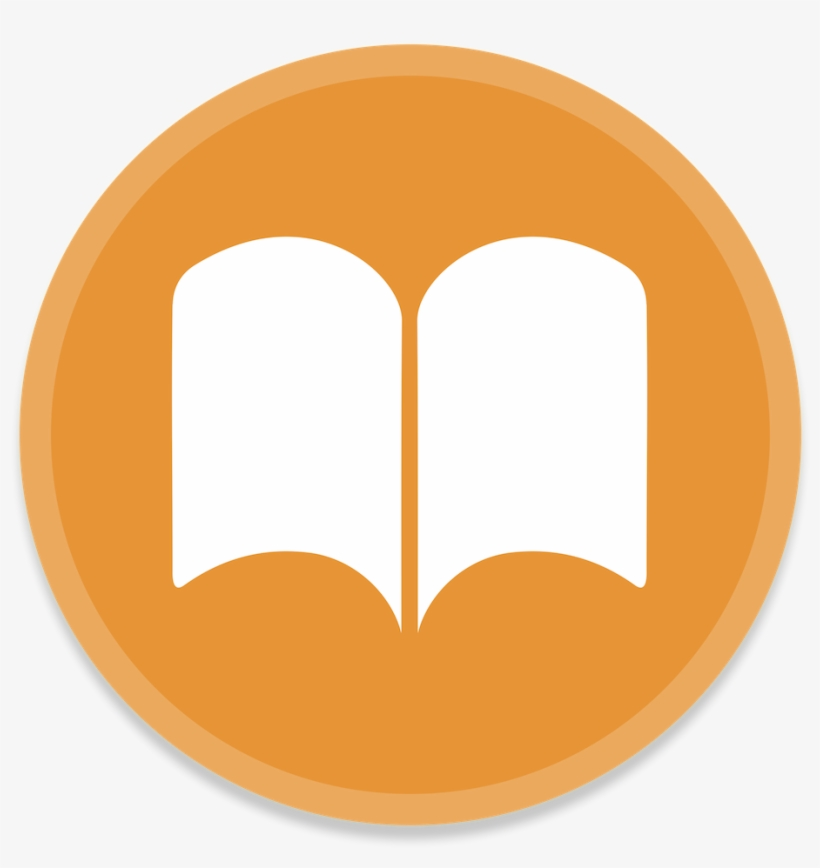 ComprehensionChildren will learn how to look at a book, hold it the correct way and turn the pages.Word ReadingChildren will segment and blend sounds in simple words orally.WritingChildren will give meanings to the marks they make.ComprehensionChildren will learn how to look at a book, hold it the correct way and turn the pages.Word ReadingChildren will segment and blend sounds in simple words orally.WritingChildren will give meanings to the marks they make.ComprehensionChildren will learn how to look at a book, hold it the correct way and turn the pages.Word ReadingChildren will segment and blend sounds in simple words orally.WritingChildren will give meanings to the marks they make.ComprehensionChildren will engage and enjoy an increasing range of books.Word ReadingChildren will begin to segment and blend the sounds to read familiar CVC words. WritingChildren will begin to form some letters correctly.ComprehensionChildren will engage and enjoy an increasing range of books.Word ReadingChildren will begin to segment and blend the sounds to read familiar CVC words. WritingChildren will begin to form some letters correctly.ComprehensionChildren will engage and enjoy an increasing range of books.Word ReadingChildren will begin to segment and blend the sounds to read familiar CVC words. WritingChildren will begin to form some letters correctly.ComprehensionChildren will act out stories using recently introduced vocabulary.Word ReadingChildren will recognise taught some Set 1 digraphs in words and blend the sounds together to read words. WritingChildren will begin to write CVC words representing the sounds with a letter/letters.ComprehensionChildren will act out stories using recently introduced vocabulary.Word ReadingChildren will recognise taught some Set 1 digraphs in words and blend the sounds together to read words. WritingChildren will begin to write CVC words representing the sounds with a letter/letters.ComprehensionChildren will act out stories using recently introduced vocabulary.Word ReadingChildren will recognise taught some Set 1 digraphs in words and blend the sounds together to read words. WritingChildren will begin to write CVC words representing the sounds with a letter/letters.ComprehensionChildren will be able to talk about the characters in the books they are reading.Word ReadingChildren will read words containing Set 1 digraphs and will begin to read a simple sentence or ditty.WritingChildren will write labels/[phrases representing the sounds with a letter/letters.ComprehensionChildren will be able to talk about the characters in the books they are reading.Word ReadingChildren will read words containing Set 1 digraphs and will begin to read a simple sentence or ditty.WritingChildren will write labels/[phrases representing the sounds with a letter/letters.ComprehensionChildren will be able to talk about the characters in the books they are reading.Word ReadingChildren will read words containing Set 1 digraphs and will begin to read a simple sentence or ditty.WritingChildren will write labels/[phrases representing the sounds with a letter/letters.ComprehensionChildren will retell a story using vocabulary influenced by their book.Word ReadingChildren will know some Set 2 sounds and begin to read simple sentences. They will begin to read some common exception words by sight. WritingChildren will write words which are spelt phonetically.ComprehensionChildren will retell a story using vocabulary influenced by their book.Word ReadingChildren will know some Set 2 sounds and begin to read simple sentences. They will begin to read some common exception words by sight. WritingChildren will write words which are spelt phonetically.ComprehensionChildren will retell a story using vocabulary influenced by their book.Word ReadingChildren will know some Set 2 sounds and begin to read simple sentences. They will begin to read some common exception words by sight. WritingChildren will write words which are spelt phonetically.ComprehensionChildren will be able to answer questions about what they have read.Word ReadingChildren will read aloud simple sentences from books that are consistent with their phonic knowledge including some common exception words.WritingChildren will write simple phrases and sentences using recognisable letters and sounds.ComprehensionChildren will be able to answer questions about what they have read.Word ReadingChildren will read aloud simple sentences from books that are consistent with their phonic knowledge including some common exception words.WritingChildren will write simple phrases and sentences using recognisable letters and sounds.ComprehensionChildren will be able to answer questions about what they have read.Word ReadingChildren will read aloud simple sentences from books that are consistent with their phonic knowledge including some common exception words.WritingChildren will write simple phrases and sentences using recognisable letters and sounds.LiteracyComprehensionChildren will learn how to look at a book, hold it the correct way and turn the pages.Word ReadingChildren will segment and blend sounds in simple words orally.WritingChildren will give meanings to the marks they make.ComprehensionChildren will learn how to look at a book, hold it the correct way and turn the pages.Word ReadingChildren will segment and blend sounds in simple words orally.WritingChildren will give meanings to the marks they make.ComprehensionChildren will learn how to look at a book, hold it the correct way and turn the pages.Word ReadingChildren will segment and blend sounds in simple words orally.WritingChildren will give meanings to the marks they make.ComprehensionChildren will engage and enjoy an increasing range of books.Word ReadingChildren will begin to segment and blend the sounds to read familiar CVC words. WritingChildren will begin to form some letters correctly.ComprehensionChildren will engage and enjoy an increasing range of books.Word ReadingChildren will begin to segment and blend the sounds to read familiar CVC words. WritingChildren will begin to form some letters correctly.ComprehensionChildren will engage and enjoy an increasing range of books.Word ReadingChildren will begin to segment and blend the sounds to read familiar CVC words. WritingChildren will begin to form some letters correctly.ComprehensionChildren will act out stories using recently introduced vocabulary.Word ReadingChildren will recognise taught some Set 1 digraphs in words and blend the sounds together to read words. WritingChildren will begin to write CVC words representing the sounds with a letter/letters.ComprehensionChildren will act out stories using recently introduced vocabulary.Word ReadingChildren will recognise taught some Set 1 digraphs in words and blend the sounds together to read words. WritingChildren will begin to write CVC words representing the sounds with a letter/letters.ComprehensionChildren will act out stories using recently introduced vocabulary.Word ReadingChildren will recognise taught some Set 1 digraphs in words and blend the sounds together to read words. WritingChildren will begin to write CVC words representing the sounds with a letter/letters.ComprehensionChildren will be able to talk about the characters in the books they are reading.Word ReadingChildren will read words containing Set 1 digraphs and will begin to read a simple sentence or ditty.WritingChildren will write labels/[phrases representing the sounds with a letter/letters.ComprehensionChildren will be able to talk about the characters in the books they are reading.Word ReadingChildren will read words containing Set 1 digraphs and will begin to read a simple sentence or ditty.WritingChildren will write labels/[phrases representing the sounds with a letter/letters.ComprehensionChildren will be able to talk about the characters in the books they are reading.Word ReadingChildren will read words containing Set 1 digraphs and will begin to read a simple sentence or ditty.WritingChildren will write labels/[phrases representing the sounds with a letter/letters.ComprehensionChildren will retell a story using vocabulary influenced by their book.Word ReadingChildren will know some Set 2 sounds and begin to read simple sentences. They will begin to read some common exception words by sight. WritingChildren will write words which are spelt phonetically.ComprehensionChildren will retell a story using vocabulary influenced by their book.Word ReadingChildren will know some Set 2 sounds and begin to read simple sentences. They will begin to read some common exception words by sight. WritingChildren will write words which are spelt phonetically.ComprehensionChildren will retell a story using vocabulary influenced by their book.Word ReadingChildren will know some Set 2 sounds and begin to read simple sentences. They will begin to read some common exception words by sight. WritingChildren will write words which are spelt phonetically.ComprehensionChildren will be able to answer questions about what they have read.Word ReadingChildren will read aloud simple sentences from books that are consistent with their phonic knowledge including some common exception words.WritingChildren will write simple phrases and sentences using recognisable letters and sounds.ComprehensionChildren will be able to answer questions about what they have read.Word ReadingChildren will read aloud simple sentences from books that are consistent with their phonic knowledge including some common exception words.WritingChildren will write simple phrases and sentences using recognisable letters and sounds.ComprehensionChildren will be able to answer questions about what they have read.Word ReadingChildren will read aloud simple sentences from books that are consistent with their phonic knowledge including some common exception words.WritingChildren will write simple phrases and sentences using recognisable letters and sounds.Possible Book Focus’Nursery RhymesWe’re going on a Bear HuntHanda’s SurpriseThe Little Red HenNursery RhymesWe’re going on a Bear HuntHanda’s SurpriseThe Little Red HenNursery RhymesWe’re going on a Bear HuntHanda’s SurpriseThe Little Red HenThe GruffaloOwl BabiesThe Gruffalo’s ChildThe Nativity StoryChristmas BooksThe GruffaloOwl BabiesThe Gruffalo’s ChildThe Nativity StoryChristmas BooksThe GruffaloOwl BabiesThe Gruffalo’s ChildThe Nativity StoryChristmas BooksOliver’s Vegetables Oliver’s Fruit SaladOliver’s MilkshakeThe Enormous TurnipThe Gingerbread ManOliver’s Vegetables Oliver’s Fruit SaladOliver’s MilkshakeThe Enormous TurnipThe Gingerbread ManOliver’s Vegetables Oliver’s Fruit SaladOliver’s MilkshakeThe Enormous TurnipThe Gingerbread ManJack and the BeanstalkJasper’s BeanstalkThe Tiny SeedNon-fiction book – about plant including My Bean DiaryJack and the BeanstalkJasper’s BeanstalkThe Tiny SeedNon-fiction book – about plant including My Bean DiaryJack and the BeanstalkJasper’s BeanstalkThe Tiny SeedNon-fiction book – about plant including My Bean DiaryThe Very Hungry CaterpillarWhat the Ladybird HeardNon-fiction books – Mini-beastsThe Extraordinary Gardner – (Literacy Tree)The Very Hungry CaterpillarWhat the Ladybird HeardNon-fiction books – Mini-beastsThe Extraordinary Gardner – (Literacy Tree)The Very Hungry CaterpillarWhat the Ladybird HeardNon-fiction books – Mini-beastsThe Extraordinary Gardner – (Literacy Tree)Goldilocks & The Three BearsThree Little PigsCinderellaLittle Red – (Literacy Tree)Goldilocks & The Three BearsThree Little PigsCinderellaLittle Red – (Literacy Tree)Goldilocks & The Three BearsThree Little PigsCinderellaLittle Red – (Literacy Tree)Possible Book Focus’Comprehension: Demonstrate understanding of what has been read to them by retelling stories and narratives using their own words and recently introduced vocabulary. Anticipate (where appropriate) key events in stories. Use and understand recently introduced vocabulary during discussions about stories, non-fiction, rhymes and poems and during role play. Word Reading: Say a sound for each letter in the alphabet and at least 10 digraphs. Read words consistent with their phonic knowledge by sound-blending. Read aloud simple sentences and books that are consistent with their phonic knowledge, including some common exception words.Writing: Write recognisable letters, most of which are correctly formed. Spell words by identifying sounds in them and representing the sounds with a letter or letters. Write simple phrases and sentences that can be read by others.Comprehension: Demonstrate understanding of what has been read to them by retelling stories and narratives using their own words and recently introduced vocabulary. Anticipate (where appropriate) key events in stories. Use and understand recently introduced vocabulary during discussions about stories, non-fiction, rhymes and poems and during role play. Word Reading: Say a sound for each letter in the alphabet and at least 10 digraphs. Read words consistent with their phonic knowledge by sound-blending. Read aloud simple sentences and books that are consistent with their phonic knowledge, including some common exception words.Writing: Write recognisable letters, most of which are correctly formed. Spell words by identifying sounds in them and representing the sounds with a letter or letters. Write simple phrases and sentences that can be read by others.Comprehension: Demonstrate understanding of what has been read to them by retelling stories and narratives using their own words and recently introduced vocabulary. Anticipate (where appropriate) key events in stories. Use and understand recently introduced vocabulary during discussions about stories, non-fiction, rhymes and poems and during role play. Word Reading: Say a sound for each letter in the alphabet and at least 10 digraphs. Read words consistent with their phonic knowledge by sound-blending. Read aloud simple sentences and books that are consistent with their phonic knowledge, including some common exception words.Writing: Write recognisable letters, most of which are correctly formed. Spell words by identifying sounds in them and representing the sounds with a letter or letters. Write simple phrases and sentences that can be read by others.Comprehension: Demonstrate understanding of what has been read to them by retelling stories and narratives using their own words and recently introduced vocabulary. Anticipate (where appropriate) key events in stories. Use and understand recently introduced vocabulary during discussions about stories, non-fiction, rhymes and poems and during role play. Word Reading: Say a sound for each letter in the alphabet and at least 10 digraphs. Read words consistent with their phonic knowledge by sound-blending. Read aloud simple sentences and books that are consistent with their phonic knowledge, including some common exception words.Writing: Write recognisable letters, most of which are correctly formed. Spell words by identifying sounds in them and representing the sounds with a letter or letters. Write simple phrases and sentences that can be read by others.Comprehension: Demonstrate understanding of what has been read to them by retelling stories and narratives using their own words and recently introduced vocabulary. Anticipate (where appropriate) key events in stories. Use and understand recently introduced vocabulary during discussions about stories, non-fiction, rhymes and poems and during role play. Word Reading: Say a sound for each letter in the alphabet and at least 10 digraphs. Read words consistent with their phonic knowledge by sound-blending. Read aloud simple sentences and books that are consistent with their phonic knowledge, including some common exception words.Writing: Write recognisable letters, most of which are correctly formed. Spell words by identifying sounds in them and representing the sounds with a letter or letters. Write simple phrases and sentences that can be read by others.Comprehension: Demonstrate understanding of what has been read to them by retelling stories and narratives using their own words and recently introduced vocabulary. Anticipate (where appropriate) key events in stories. Use and understand recently introduced vocabulary during discussions about stories, non-fiction, rhymes and poems and during role play. Word Reading: Say a sound for each letter in the alphabet and at least 10 digraphs. Read words consistent with their phonic knowledge by sound-blending. Read aloud simple sentences and books that are consistent with their phonic knowledge, including some common exception words.Writing: Write recognisable letters, most of which are correctly formed. Spell words by identifying sounds in them and representing the sounds with a letter or letters. Write simple phrases and sentences that can be read by others.Comprehension: Demonstrate understanding of what has been read to them by retelling stories and narratives using their own words and recently introduced vocabulary. Anticipate (where appropriate) key events in stories. Use and understand recently introduced vocabulary during discussions about stories, non-fiction, rhymes and poems and during role play. Word Reading: Say a sound for each letter in the alphabet and at least 10 digraphs. Read words consistent with their phonic knowledge by sound-blending. Read aloud simple sentences and books that are consistent with their phonic knowledge, including some common exception words.Writing: Write recognisable letters, most of which are correctly formed. Spell words by identifying sounds in them and representing the sounds with a letter or letters. Write simple phrases and sentences that can be read by others.Comprehension: Demonstrate understanding of what has been read to them by retelling stories and narratives using their own words and recently introduced vocabulary. Anticipate (where appropriate) key events in stories. Use and understand recently introduced vocabulary during discussions about stories, non-fiction, rhymes and poems and during role play. Word Reading: Say a sound for each letter in the alphabet and at least 10 digraphs. Read words consistent with their phonic knowledge by sound-blending. Read aloud simple sentences and books that are consistent with their phonic knowledge, including some common exception words.Writing: Write recognisable letters, most of which are correctly formed. Spell words by identifying sounds in them and representing the sounds with a letter or letters. Write simple phrases and sentences that can be read by others.Comprehension: Demonstrate understanding of what has been read to them by retelling stories and narratives using their own words and recently introduced vocabulary. Anticipate (where appropriate) key events in stories. Use and understand recently introduced vocabulary during discussions about stories, non-fiction, rhymes and poems and during role play. Word Reading: Say a sound for each letter in the alphabet and at least 10 digraphs. Read words consistent with their phonic knowledge by sound-blending. Read aloud simple sentences and books that are consistent with their phonic knowledge, including some common exception words.Writing: Write recognisable letters, most of which are correctly formed. Spell words by identifying sounds in them and representing the sounds with a letter or letters. Write simple phrases and sentences that can be read by others.Comprehension: Demonstrate understanding of what has been read to them by retelling stories and narratives using their own words and recently introduced vocabulary. Anticipate (where appropriate) key events in stories. Use and understand recently introduced vocabulary during discussions about stories, non-fiction, rhymes and poems and during role play. Word Reading: Say a sound for each letter in the alphabet and at least 10 digraphs. Read words consistent with their phonic knowledge by sound-blending. Read aloud simple sentences and books that are consistent with their phonic knowledge, including some common exception words.Writing: Write recognisable letters, most of which are correctly formed. Spell words by identifying sounds in them and representing the sounds with a letter or letters. Write simple phrases and sentences that can be read by others.Comprehension: Demonstrate understanding of what has been read to them by retelling stories and narratives using their own words and recently introduced vocabulary. Anticipate (where appropriate) key events in stories. Use and understand recently introduced vocabulary during discussions about stories, non-fiction, rhymes and poems and during role play. Word Reading: Say a sound for each letter in the alphabet and at least 10 digraphs. Read words consistent with their phonic knowledge by sound-blending. Read aloud simple sentences and books that are consistent with their phonic knowledge, including some common exception words.Writing: Write recognisable letters, most of which are correctly formed. Spell words by identifying sounds in them and representing the sounds with a letter or letters. Write simple phrases and sentences that can be read by others.Comprehension: Demonstrate understanding of what has been read to them by retelling stories and narratives using their own words and recently introduced vocabulary. Anticipate (where appropriate) key events in stories. Use and understand recently introduced vocabulary during discussions about stories, non-fiction, rhymes and poems and during role play. Word Reading: Say a sound for each letter in the alphabet and at least 10 digraphs. Read words consistent with their phonic knowledge by sound-blending. Read aloud simple sentences and books that are consistent with their phonic knowledge, including some common exception words.Writing: Write recognisable letters, most of which are correctly formed. Spell words by identifying sounds in them and representing the sounds with a letter or letters. Write simple phrases and sentences that can be read by others.Comprehension: Demonstrate understanding of what has been read to them by retelling stories and narratives using their own words and recently introduced vocabulary. Anticipate (where appropriate) key events in stories. Use and understand recently introduced vocabulary during discussions about stories, non-fiction, rhymes and poems and during role play. Word Reading: Say a sound for each letter in the alphabet and at least 10 digraphs. Read words consistent with their phonic knowledge by sound-blending. Read aloud simple sentences and books that are consistent with their phonic knowledge, including some common exception words.Writing: Write recognisable letters, most of which are correctly formed. Spell words by identifying sounds in them and representing the sounds with a letter or letters. Write simple phrases and sentences that can be read by others.Comprehension: Demonstrate understanding of what has been read to them by retelling stories and narratives using their own words and recently introduced vocabulary. Anticipate (where appropriate) key events in stories. Use and understand recently introduced vocabulary during discussions about stories, non-fiction, rhymes and poems and during role play. Word Reading: Say a sound for each letter in the alphabet and at least 10 digraphs. Read words consistent with their phonic knowledge by sound-blending. Read aloud simple sentences and books that are consistent with their phonic knowledge, including some common exception words.Writing: Write recognisable letters, most of which are correctly formed. Spell words by identifying sounds in them and representing the sounds with a letter or letters. Write simple phrases and sentences that can be read by others.Comprehension: Demonstrate understanding of what has been read to them by retelling stories and narratives using their own words and recently introduced vocabulary. Anticipate (where appropriate) key events in stories. Use and understand recently introduced vocabulary during discussions about stories, non-fiction, rhymes and poems and during role play. Word Reading: Say a sound for each letter in the alphabet and at least 10 digraphs. Read words consistent with their phonic knowledge by sound-blending. Read aloud simple sentences and books that are consistent with their phonic knowledge, including some common exception words.Writing: Write recognisable letters, most of which are correctly formed. Spell words by identifying sounds in them and representing the sounds with a letter or letters. Write simple phrases and sentences that can be read by others.Comprehension: Demonstrate understanding of what has been read to them by retelling stories and narratives using their own words and recently introduced vocabulary. Anticipate (where appropriate) key events in stories. Use and understand recently introduced vocabulary during discussions about stories, non-fiction, rhymes and poems and during role play. Word Reading: Say a sound for each letter in the alphabet and at least 10 digraphs. Read words consistent with their phonic knowledge by sound-blending. Read aloud simple sentences and books that are consistent with their phonic knowledge, including some common exception words.Writing: Write recognisable letters, most of which are correctly formed. Spell words by identifying sounds in them and representing the sounds with a letter or letters. Write simple phrases and sentences that can be read by others.Comprehension: Demonstrate understanding of what has been read to them by retelling stories and narratives using their own words and recently introduced vocabulary. Anticipate (where appropriate) key events in stories. Use and understand recently introduced vocabulary during discussions about stories, non-fiction, rhymes and poems and during role play. Word Reading: Say a sound for each letter in the alphabet and at least 10 digraphs. Read words consistent with their phonic knowledge by sound-blending. Read aloud simple sentences and books that are consistent with their phonic knowledge, including some common exception words.Writing: Write recognisable letters, most of which are correctly formed. Spell words by identifying sounds in them and representing the sounds with a letter or letters. Write simple phrases and sentences that can be read by others.Comprehension: Demonstrate understanding of what has been read to them by retelling stories and narratives using their own words and recently introduced vocabulary. Anticipate (where appropriate) key events in stories. Use and understand recently introduced vocabulary during discussions about stories, non-fiction, rhymes and poems and during role play. Word Reading: Say a sound for each letter in the alphabet and at least 10 digraphs. Read words consistent with their phonic knowledge by sound-blending. Read aloud simple sentences and books that are consistent with their phonic knowledge, including some common exception words.Writing: Write recognisable letters, most of which are correctly formed. Spell words by identifying sounds in them and representing the sounds with a letter or letters. Write simple phrases and sentences that can be read by others.Mathematics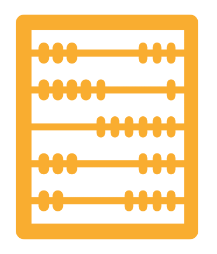 Mastering Number for F2White Rose - SSMSubitisingPerceptually subitise within 3Identify sub-groups in larger arrangements Create their own patterns for numbers within 4Practise using their fingers to represent quantities which they can subitiseExperience subitising in a range of contexts, including temporal patterns made by sounds.Cardinality, Ordinality and CountingRelate the counting sequence to cardinality, seeing that the last number spoken gives the number in the entire setHave a wide range of opportunities to develop their knowledge of the counting sequence, including through rhyme and songHave a wide range of opportunities to develop 1:1 correspondence, including by coordinating movement and countingHave opportunities to develop an understanding that anything can be counted, including actions and soundsExplore a range of strategies which support accurate counting. CompositionSee that all numbers can be made of 1sCompose their own collections within 4.ComparisonUnderstand that sets can be compared according to a range of attributes, including by their numerosityUse the language of comparison, including ‘more than’ and ‘fewer than’Compare sets ‘just by looking’.Shape, Space and MeasuresCompare size, mass a capacityExplore simple patternsSubitisingPerceptually subitise within 3Identify sub-groups in larger arrangements Create their own patterns for numbers within 4Practise using their fingers to represent quantities which they can subitiseExperience subitising in a range of contexts, including temporal patterns made by sounds.Cardinality, Ordinality and CountingRelate the counting sequence to cardinality, seeing that the last number spoken gives the number in the entire setHave a wide range of opportunities to develop their knowledge of the counting sequence, including through rhyme and songHave a wide range of opportunities to develop 1:1 correspondence, including by coordinating movement and countingHave opportunities to develop an understanding that anything can be counted, including actions and soundsExplore a range of strategies which support accurate counting. CompositionSee that all numbers can be made of 1sCompose their own collections within 4.ComparisonUnderstand that sets can be compared according to a range of attributes, including by their numerosityUse the language of comparison, including ‘more than’ and ‘fewer than’Compare sets ‘just by looking’.Shape, Space and MeasuresCompare size, mass a capacityExplore simple patternsSubitisingPerceptually subitise within 3Identify sub-groups in larger arrangements Create their own patterns for numbers within 4Practise using their fingers to represent quantities which they can subitiseExperience subitising in a range of contexts, including temporal patterns made by sounds.Cardinality, Ordinality and CountingRelate the counting sequence to cardinality, seeing that the last number spoken gives the number in the entire setHave a wide range of opportunities to develop their knowledge of the counting sequence, including through rhyme and songHave a wide range of opportunities to develop 1:1 correspondence, including by coordinating movement and countingHave opportunities to develop an understanding that anything can be counted, including actions and soundsExplore a range of strategies which support accurate counting. CompositionSee that all numbers can be made of 1sCompose their own collections within 4.ComparisonUnderstand that sets can be compared according to a range of attributes, including by their numerosityUse the language of comparison, including ‘more than’ and ‘fewer than’Compare sets ‘just by looking’.Shape, Space and MeasuresCompare size, mass a capacityExplore simple patternsSubitisingContinue from first half-termSubitise within 5, perceptually and conceptually, depending on the arrangements.Cardinality, Ordinality and CountingContinue to develop their counting skillsExplore the cardinality of 5, linking this to dice patterns and 5 fingers on 1 handBegin to count beyond 5Begin to recognise numerals, relating these to quantities they can subitise and count.CompositionExplore the concept of ‘wholes’ and ‘parts’ by looking at a range of objects that are composed of parts, some of which can be taken apart and some of which cannotExplore the composition of numbers within 5. ComparisonCompare sets using a variety of strategies, including ‘just by looking’, by subitising and by matchingCompare sets by matching, seeing that when every object in a set can be matched to one in the other set, they contain the same number and are equal amounts.Shape, Space and MeasuresExplore 2D Shapes including Circle, Triangles and 4 sided shapes3D Shape namesSubitisingContinue from first half-termSubitise within 5, perceptually and conceptually, depending on the arrangements.Cardinality, Ordinality and CountingContinue to develop their counting skillsExplore the cardinality of 5, linking this to dice patterns and 5 fingers on 1 handBegin to count beyond 5Begin to recognise numerals, relating these to quantities they can subitise and count.CompositionExplore the concept of ‘wholes’ and ‘parts’ by looking at a range of objects that are composed of parts, some of which can be taken apart and some of which cannotExplore the composition of numbers within 5. ComparisonCompare sets using a variety of strategies, including ‘just by looking’, by subitising and by matchingCompare sets by matching, seeing that when every object in a set can be matched to one in the other set, they contain the same number and are equal amounts.Shape, Space and MeasuresExplore 2D Shapes including Circle, Triangles and 4 sided shapes3D Shape namesSubitisingContinue from first half-termSubitise within 5, perceptually and conceptually, depending on the arrangements.Cardinality, Ordinality and CountingContinue to develop their counting skillsExplore the cardinality of 5, linking this to dice patterns and 5 fingers on 1 handBegin to count beyond 5Begin to recognise numerals, relating these to quantities they can subitise and count.CompositionExplore the concept of ‘wholes’ and ‘parts’ by looking at a range of objects that are composed of parts, some of which can be taken apart and some of which cannotExplore the composition of numbers within 5. ComparisonCompare sets using a variety of strategies, including ‘just by looking’, by subitising and by matchingCompare sets by matching, seeing that when every object in a set can be matched to one in the other set, they contain the same number and are equal amounts.Shape, Space and MeasuresExplore 2D Shapes including Circle, Triangles and 4 sided shapes3D Shape namesSubitisingIncrease confidence in subitising by continuing to explore patterns within 5, including structured and random arrangementsExplore a range of patterns made by some numbers greater than 5, including structured patterns in which 5 is a clear partExperience patterns which show a small group and ‘1 more’Continue to match arrangements to finger patterns.Cardinality, Ordinality and CountingContinue to develop verbal counting to 20 and beyondContinue to develop object counting skills, using a range of strategies to develop accuracyContinue to link counting to cardinality, including using their fingers to represent quantities between 5 and 10Order numbers, linking cardinal and ordinal representations of numberCompositionContinue to explore the composition of 5 and practise recalling ‘missing’ or ‘hidden’ parts for 5Explore the composition of 6, linking this to familiar patterns, including symmetrical patternsBegin to see that numbers within 10 can be composed of ‘5 and a bit’ComparisonContinue to compare sets using the language of comparison, and play games which involve comparing setsContinue to compare sets by matching, identifying when sets are equal Explore ways of making unequal sets equalShape, Space and MeasuresCompare MassCompare Length & HeightSubitisingIncrease confidence in subitising by continuing to explore patterns within 5, including structured and random arrangementsExplore a range of patterns made by some numbers greater than 5, including structured patterns in which 5 is a clear partExperience patterns which show a small group and ‘1 more’Continue to match arrangements to finger patterns.Cardinality, Ordinality and CountingContinue to develop verbal counting to 20 and beyondContinue to develop object counting skills, using a range of strategies to develop accuracyContinue to link counting to cardinality, including using their fingers to represent quantities between 5 and 10Order numbers, linking cardinal and ordinal representations of numberCompositionContinue to explore the composition of 5 and practise recalling ‘missing’ or ‘hidden’ parts for 5Explore the composition of 6, linking this to familiar patterns, including symmetrical patternsBegin to see that numbers within 10 can be composed of ‘5 and a bit’ComparisonContinue to compare sets using the language of comparison, and play games which involve comparing setsContinue to compare sets by matching, identifying when sets are equal Explore ways of making unequal sets equalShape, Space and MeasuresCompare MassCompare Length & HeightSubitisingIncrease confidence in subitising by continuing to explore patterns within 5, including structured and random arrangementsExplore a range of patterns made by some numbers greater than 5, including structured patterns in which 5 is a clear partExperience patterns which show a small group and ‘1 more’Continue to match arrangements to finger patterns.Cardinality, Ordinality and CountingContinue to develop verbal counting to 20 and beyondContinue to develop object counting skills, using a range of strategies to develop accuracyContinue to link counting to cardinality, including using their fingers to represent quantities between 5 and 10Order numbers, linking cardinal and ordinal representations of numberCompositionContinue to explore the composition of 5 and practise recalling ‘missing’ or ‘hidden’ parts for 5Explore the composition of 6, linking this to familiar patterns, including symmetrical patternsBegin to see that numbers within 10 can be composed of ‘5 and a bit’ComparisonContinue to compare sets using the language of comparison, and play games which involve comparing setsContinue to compare sets by matching, identifying when sets are equal Explore ways of making unequal sets equalShape, Space and MeasuresCompare MassCompare Length & HeightSubitisingExplore symmetrical patterns, in which each side is a familiar pattern, linking this to ‘doubles’.Cardinality, Ordinality and CountingContinue to consolidate their understanding of cardinality, working with larger numbers within 10Become more familiar with the counting pattern beyond 20.CompositionExplore the composition of odd and even numbers, looking at the ‘shape’ of these numbersBegin to link even numbers to doublesBegin to explore the composition of numbers within 10.ComparisonCompare numbers, reasoning about which is more, using both an understanding of the ‘howmanyness’ of a number, and its position in the number system.Shape, Space and MeasuresCompare CapacityProperties of 3D ShapesPatternSubitisingExplore symmetrical patterns, in which each side is a familiar pattern, linking this to ‘doubles’.Cardinality, Ordinality and CountingContinue to consolidate their understanding of cardinality, working with larger numbers within 10Become more familiar with the counting pattern beyond 20.CompositionExplore the composition of odd and even numbers, looking at the ‘shape’ of these numbersBegin to link even numbers to doublesBegin to explore the composition of numbers within 10.ComparisonCompare numbers, reasoning about which is more, using both an understanding of the ‘howmanyness’ of a number, and its position in the number system.Shape, Space and MeasuresCompare CapacityProperties of 3D ShapesPatternSubitisingExplore symmetrical patterns, in which each side is a familiar pattern, linking this to ‘doubles’.Cardinality, Ordinality and CountingContinue to consolidate their understanding of cardinality, working with larger numbers within 10Become more familiar with the counting pattern beyond 20.CompositionExplore the composition of odd and even numbers, looking at the ‘shape’ of these numbersBegin to link even numbers to doublesBegin to explore the composition of numbers within 10.ComparisonCompare numbers, reasoning about which is more, using both an understanding of the ‘howmanyness’ of a number, and its position in the number system.Shape, Space and MeasuresCompare CapacityProperties of 3D ShapesPatternSubitisingContinue to practise increasingly familiar subitising arrangements, including those which expose ‘1 more’ or ‘doubles’ patternsUse subitising skills to enable them to identify when patterns show the same number but in a different arrangement, or when patterns are similar but have a different numberSubitise structured and unstructured patterns, including those which show numbers within 10, in relation to 5 and 10Be encouraged to identify when it is appropriate to count and when groups can be subitised.Cardinality, Ordinality and CountingContinue to develop verbal counting to 20 and beyond, including counting from different starting numbersContinue to develop confidence and accuracy in both verbal and object counting.CompositionExplore the composition of 10.ComparisonOrder sets of objects, linking this to their understanding of the ordinal number system.Shape, Space and MeasuresTimeMoneyProperties of 2D shapes – include hexagon and octagonSubitisingContinue to practise increasingly familiar subitising arrangements, including those which expose ‘1 more’ or ‘doubles’ patternsUse subitising skills to enable them to identify when patterns show the same number but in a different arrangement, or when patterns are similar but have a different numberSubitise structured and unstructured patterns, including those which show numbers within 10, in relation to 5 and 10Be encouraged to identify when it is appropriate to count and when groups can be subitised.Cardinality, Ordinality and CountingContinue to develop verbal counting to 20 and beyond, including counting from different starting numbersContinue to develop confidence and accuracy in both verbal and object counting.CompositionExplore the composition of 10.ComparisonOrder sets of objects, linking this to their understanding of the ordinal number system.Shape, Space and MeasuresTimeMoneyProperties of 2D shapes – include hexagon and octagonSubitisingContinue to practise increasingly familiar subitising arrangements, including those which expose ‘1 more’ or ‘doubles’ patternsUse subitising skills to enable them to identify when patterns show the same number but in a different arrangement, or when patterns are similar but have a different numberSubitise structured and unstructured patterns, including those which show numbers within 10, in relation to 5 and 10Be encouraged to identify when it is appropriate to count and when groups can be subitised.Cardinality, Ordinality and CountingContinue to develop verbal counting to 20 and beyond, including counting from different starting numbersContinue to develop confidence and accuracy in both verbal and object counting.CompositionExplore the composition of 10.ComparisonOrder sets of objects, linking this to their understanding of the ordinal number system.Shape, Space and MeasuresTimeMoneyProperties of 2D shapes – include hexagon and octagonSubitisingIn this half-term, the children will consolidate their understanding of concepts previously taught through working in a variety of contexts and with different numbers.Cardinality, Ordinality and CountingIn this half-term, the children will consolidate their understanding of concepts previously taught through working in a variety of contexts and with different numbers.CompositionIn this half-term, the children will consolidate their understanding of concepts previously taught through working in a variety of contexts and with different numbers.ComparisonIn this half-term, the children will consolidate their understanding of concepts previously taught through working in a variety of contexts and with different numbers.Shape, Space and MeasuresIn this half-term, the children will consolidate their understanding of concepts previously taught through working in a variety of contexts and with different numbers.SubitisingIn this half-term, the children will consolidate their understanding of concepts previously taught through working in a variety of contexts and with different numbers.Cardinality, Ordinality and CountingIn this half-term, the children will consolidate their understanding of concepts previously taught through working in a variety of contexts and with different numbers.CompositionIn this half-term, the children will consolidate their understanding of concepts previously taught through working in a variety of contexts and with different numbers.ComparisonIn this half-term, the children will consolidate their understanding of concepts previously taught through working in a variety of contexts and with different numbers.Shape, Space and MeasuresIn this half-term, the children will consolidate their understanding of concepts previously taught through working in a variety of contexts and with different numbers.SubitisingIn this half-term, the children will consolidate their understanding of concepts previously taught through working in a variety of contexts and with different numbers.Cardinality, Ordinality and CountingIn this half-term, the children will consolidate their understanding of concepts previously taught through working in a variety of contexts and with different numbers.CompositionIn this half-term, the children will consolidate their understanding of concepts previously taught through working in a variety of contexts and with different numbers.ComparisonIn this half-term, the children will consolidate their understanding of concepts previously taught through working in a variety of contexts and with different numbers.Shape, Space and MeasuresIn this half-term, the children will consolidate their understanding of concepts previously taught through working in a variety of contexts and with different numbers.MathematicsMastering Number for F2White Rose - SSMSubitisingPerceptually subitise within 3Identify sub-groups in larger arrangements Create their own patterns for numbers within 4Practise using their fingers to represent quantities which they can subitiseExperience subitising in a range of contexts, including temporal patterns made by sounds.Cardinality, Ordinality and CountingRelate the counting sequence to cardinality, seeing that the last number spoken gives the number in the entire setHave a wide range of opportunities to develop their knowledge of the counting sequence, including through rhyme and songHave a wide range of opportunities to develop 1:1 correspondence, including by coordinating movement and countingHave opportunities to develop an understanding that anything can be counted, including actions and soundsExplore a range of strategies which support accurate counting. CompositionSee that all numbers can be made of 1sCompose their own collections within 4.ComparisonUnderstand that sets can be compared according to a range of attributes, including by their numerosityUse the language of comparison, including ‘more than’ and ‘fewer than’Compare sets ‘just by looking’.Shape, Space and MeasuresCompare size, mass a capacityExplore simple patternsSubitisingPerceptually subitise within 3Identify sub-groups in larger arrangements Create their own patterns for numbers within 4Practise using their fingers to represent quantities which they can subitiseExperience subitising in a range of contexts, including temporal patterns made by sounds.Cardinality, Ordinality and CountingRelate the counting sequence to cardinality, seeing that the last number spoken gives the number in the entire setHave a wide range of opportunities to develop their knowledge of the counting sequence, including through rhyme and songHave a wide range of opportunities to develop 1:1 correspondence, including by coordinating movement and countingHave opportunities to develop an understanding that anything can be counted, including actions and soundsExplore a range of strategies which support accurate counting. CompositionSee that all numbers can be made of 1sCompose their own collections within 4.ComparisonUnderstand that sets can be compared according to a range of attributes, including by their numerosityUse the language of comparison, including ‘more than’ and ‘fewer than’Compare sets ‘just by looking’.Shape, Space and MeasuresCompare size, mass a capacityExplore simple patternsSubitisingPerceptually subitise within 3Identify sub-groups in larger arrangements Create their own patterns for numbers within 4Practise using their fingers to represent quantities which they can subitiseExperience subitising in a range of contexts, including temporal patterns made by sounds.Cardinality, Ordinality and CountingRelate the counting sequence to cardinality, seeing that the last number spoken gives the number in the entire setHave a wide range of opportunities to develop their knowledge of the counting sequence, including through rhyme and songHave a wide range of opportunities to develop 1:1 correspondence, including by coordinating movement and countingHave opportunities to develop an understanding that anything can be counted, including actions and soundsExplore a range of strategies which support accurate counting. CompositionSee that all numbers can be made of 1sCompose their own collections within 4.ComparisonUnderstand that sets can be compared according to a range of attributes, including by their numerosityUse the language of comparison, including ‘more than’ and ‘fewer than’Compare sets ‘just by looking’.Shape, Space and MeasuresCompare size, mass a capacityExplore simple patternsSubitisingContinue from first half-termSubitise within 5, perceptually and conceptually, depending on the arrangements.Cardinality, Ordinality and CountingContinue to develop their counting skillsExplore the cardinality of 5, linking this to dice patterns and 5 fingers on 1 handBegin to count beyond 5Begin to recognise numerals, relating these to quantities they can subitise and count.CompositionExplore the concept of ‘wholes’ and ‘parts’ by looking at a range of objects that are composed of parts, some of which can be taken apart and some of which cannotExplore the composition of numbers within 5. ComparisonCompare sets using a variety of strategies, including ‘just by looking’, by subitising and by matchingCompare sets by matching, seeing that when every object in a set can be matched to one in the other set, they contain the same number and are equal amounts.Shape, Space and MeasuresExplore 2D Shapes including Circle, Triangles and 4 sided shapes3D Shape namesSubitisingContinue from first half-termSubitise within 5, perceptually and conceptually, depending on the arrangements.Cardinality, Ordinality and CountingContinue to develop their counting skillsExplore the cardinality of 5, linking this to dice patterns and 5 fingers on 1 handBegin to count beyond 5Begin to recognise numerals, relating these to quantities they can subitise and count.CompositionExplore the concept of ‘wholes’ and ‘parts’ by looking at a range of objects that are composed of parts, some of which can be taken apart and some of which cannotExplore the composition of numbers within 5. ComparisonCompare sets using a variety of strategies, including ‘just by looking’, by subitising and by matchingCompare sets by matching, seeing that when every object in a set can be matched to one in the other set, they contain the same number and are equal amounts.Shape, Space and MeasuresExplore 2D Shapes including Circle, Triangles and 4 sided shapes3D Shape namesSubitisingContinue from first half-termSubitise within 5, perceptually and conceptually, depending on the arrangements.Cardinality, Ordinality and CountingContinue to develop their counting skillsExplore the cardinality of 5, linking this to dice patterns and 5 fingers on 1 handBegin to count beyond 5Begin to recognise numerals, relating these to quantities they can subitise and count.CompositionExplore the concept of ‘wholes’ and ‘parts’ by looking at a range of objects that are composed of parts, some of which can be taken apart and some of which cannotExplore the composition of numbers within 5. ComparisonCompare sets using a variety of strategies, including ‘just by looking’, by subitising and by matchingCompare sets by matching, seeing that when every object in a set can be matched to one in the other set, they contain the same number and are equal amounts.Shape, Space and MeasuresExplore 2D Shapes including Circle, Triangles and 4 sided shapes3D Shape namesSubitisingIncrease confidence in subitising by continuing to explore patterns within 5, including structured and random arrangementsExplore a range of patterns made by some numbers greater than 5, including structured patterns in which 5 is a clear partExperience patterns which show a small group and ‘1 more’Continue to match arrangements to finger patterns.Cardinality, Ordinality and CountingContinue to develop verbal counting to 20 and beyondContinue to develop object counting skills, using a range of strategies to develop accuracyContinue to link counting to cardinality, including using their fingers to represent quantities between 5 and 10Order numbers, linking cardinal and ordinal representations of numberCompositionContinue to explore the composition of 5 and practise recalling ‘missing’ or ‘hidden’ parts for 5Explore the composition of 6, linking this to familiar patterns, including symmetrical patternsBegin to see that numbers within 10 can be composed of ‘5 and a bit’ComparisonContinue to compare sets using the language of comparison, and play games which involve comparing setsContinue to compare sets by matching, identifying when sets are equal Explore ways of making unequal sets equalShape, Space and MeasuresCompare MassCompare Length & HeightSubitisingIncrease confidence in subitising by continuing to explore patterns within 5, including structured and random arrangementsExplore a range of patterns made by some numbers greater than 5, including structured patterns in which 5 is a clear partExperience patterns which show a small group and ‘1 more’Continue to match arrangements to finger patterns.Cardinality, Ordinality and CountingContinue to develop verbal counting to 20 and beyondContinue to develop object counting skills, using a range of strategies to develop accuracyContinue to link counting to cardinality, including using their fingers to represent quantities between 5 and 10Order numbers, linking cardinal and ordinal representations of numberCompositionContinue to explore the composition of 5 and practise recalling ‘missing’ or ‘hidden’ parts for 5Explore the composition of 6, linking this to familiar patterns, including symmetrical patternsBegin to see that numbers within 10 can be composed of ‘5 and a bit’ComparisonContinue to compare sets using the language of comparison, and play games which involve comparing setsContinue to compare sets by matching, identifying when sets are equal Explore ways of making unequal sets equalShape, Space and MeasuresCompare MassCompare Length & HeightSubitisingIncrease confidence in subitising by continuing to explore patterns within 5, including structured and random arrangementsExplore a range of patterns made by some numbers greater than 5, including structured patterns in which 5 is a clear partExperience patterns which show a small group and ‘1 more’Continue to match arrangements to finger patterns.Cardinality, Ordinality and CountingContinue to develop verbal counting to 20 and beyondContinue to develop object counting skills, using a range of strategies to develop accuracyContinue to link counting to cardinality, including using their fingers to represent quantities between 5 and 10Order numbers, linking cardinal and ordinal representations of numberCompositionContinue to explore the composition of 5 and practise recalling ‘missing’ or ‘hidden’ parts for 5Explore the composition of 6, linking this to familiar patterns, including symmetrical patternsBegin to see that numbers within 10 can be composed of ‘5 and a bit’ComparisonContinue to compare sets using the language of comparison, and play games which involve comparing setsContinue to compare sets by matching, identifying when sets are equal Explore ways of making unequal sets equalShape, Space and MeasuresCompare MassCompare Length & HeightSubitisingExplore symmetrical patterns, in which each side is a familiar pattern, linking this to ‘doubles’.Cardinality, Ordinality and CountingContinue to consolidate their understanding of cardinality, working with larger numbers within 10Become more familiar with the counting pattern beyond 20.CompositionExplore the composition of odd and even numbers, looking at the ‘shape’ of these numbersBegin to link even numbers to doublesBegin to explore the composition of numbers within 10.ComparisonCompare numbers, reasoning about which is more, using both an understanding of the ‘howmanyness’ of a number, and its position in the number system.Shape, Space and MeasuresCompare CapacityProperties of 3D ShapesPatternSubitisingExplore symmetrical patterns, in which each side is a familiar pattern, linking this to ‘doubles’.Cardinality, Ordinality and CountingContinue to consolidate their understanding of cardinality, working with larger numbers within 10Become more familiar with the counting pattern beyond 20.CompositionExplore the composition of odd and even numbers, looking at the ‘shape’ of these numbersBegin to link even numbers to doublesBegin to explore the composition of numbers within 10.ComparisonCompare numbers, reasoning about which is more, using both an understanding of the ‘howmanyness’ of a number, and its position in the number system.Shape, Space and MeasuresCompare CapacityProperties of 3D ShapesPatternSubitisingExplore symmetrical patterns, in which each side is a familiar pattern, linking this to ‘doubles’.Cardinality, Ordinality and CountingContinue to consolidate their understanding of cardinality, working with larger numbers within 10Become more familiar with the counting pattern beyond 20.CompositionExplore the composition of odd and even numbers, looking at the ‘shape’ of these numbersBegin to link even numbers to doublesBegin to explore the composition of numbers within 10.ComparisonCompare numbers, reasoning about which is more, using both an understanding of the ‘howmanyness’ of a number, and its position in the number system.Shape, Space and MeasuresCompare CapacityProperties of 3D ShapesPatternSubitisingContinue to practise increasingly familiar subitising arrangements, including those which expose ‘1 more’ or ‘doubles’ patternsUse subitising skills to enable them to identify when patterns show the same number but in a different arrangement, or when patterns are similar but have a different numberSubitise structured and unstructured patterns, including those which show numbers within 10, in relation to 5 and 10Be encouraged to identify when it is appropriate to count and when groups can be subitised.Cardinality, Ordinality and CountingContinue to develop verbal counting to 20 and beyond, including counting from different starting numbersContinue to develop confidence and accuracy in both verbal and object counting.CompositionExplore the composition of 10.ComparisonOrder sets of objects, linking this to their understanding of the ordinal number system.Shape, Space and MeasuresTimeMoneyProperties of 2D shapes – include hexagon and octagonSubitisingContinue to practise increasingly familiar subitising arrangements, including those which expose ‘1 more’ or ‘doubles’ patternsUse subitising skills to enable them to identify when patterns show the same number but in a different arrangement, or when patterns are similar but have a different numberSubitise structured and unstructured patterns, including those which show numbers within 10, in relation to 5 and 10Be encouraged to identify when it is appropriate to count and when groups can be subitised.Cardinality, Ordinality and CountingContinue to develop verbal counting to 20 and beyond, including counting from different starting numbersContinue to develop confidence and accuracy in both verbal and object counting.CompositionExplore the composition of 10.ComparisonOrder sets of objects, linking this to their understanding of the ordinal number system.Shape, Space and MeasuresTimeMoneyProperties of 2D shapes – include hexagon and octagonSubitisingContinue to practise increasingly familiar subitising arrangements, including those which expose ‘1 more’ or ‘doubles’ patternsUse subitising skills to enable them to identify when patterns show the same number but in a different arrangement, or when patterns are similar but have a different numberSubitise structured and unstructured patterns, including those which show numbers within 10, in relation to 5 and 10Be encouraged to identify when it is appropriate to count and when groups can be subitised.Cardinality, Ordinality and CountingContinue to develop verbal counting to 20 and beyond, including counting from different starting numbersContinue to develop confidence and accuracy in both verbal and object counting.CompositionExplore the composition of 10.ComparisonOrder sets of objects, linking this to their understanding of the ordinal number system.Shape, Space and MeasuresTimeMoneyProperties of 2D shapes – include hexagon and octagonSubitisingIn this half-term, the children will consolidate their understanding of concepts previously taught through working in a variety of contexts and with different numbers.Cardinality, Ordinality and CountingIn this half-term, the children will consolidate their understanding of concepts previously taught through working in a variety of contexts and with different numbers.CompositionIn this half-term, the children will consolidate their understanding of concepts previously taught through working in a variety of contexts and with different numbers.ComparisonIn this half-term, the children will consolidate their understanding of concepts previously taught through working in a variety of contexts and with different numbers.Shape, Space and MeasuresIn this half-term, the children will consolidate their understanding of concepts previously taught through working in a variety of contexts and with different numbers.SubitisingIn this half-term, the children will consolidate their understanding of concepts previously taught through working in a variety of contexts and with different numbers.Cardinality, Ordinality and CountingIn this half-term, the children will consolidate their understanding of concepts previously taught through working in a variety of contexts and with different numbers.CompositionIn this half-term, the children will consolidate their understanding of concepts previously taught through working in a variety of contexts and with different numbers.ComparisonIn this half-term, the children will consolidate their understanding of concepts previously taught through working in a variety of contexts and with different numbers.Shape, Space and MeasuresIn this half-term, the children will consolidate their understanding of concepts previously taught through working in a variety of contexts and with different numbers.SubitisingIn this half-term, the children will consolidate their understanding of concepts previously taught through working in a variety of contexts and with different numbers.Cardinality, Ordinality and CountingIn this half-term, the children will consolidate their understanding of concepts previously taught through working in a variety of contexts and with different numbers.CompositionIn this half-term, the children will consolidate their understanding of concepts previously taught through working in a variety of contexts and with different numbers.ComparisonIn this half-term, the children will consolidate their understanding of concepts previously taught through working in a variety of contexts and with different numbers.Shape, Space and MeasuresIn this half-term, the children will consolidate their understanding of concepts previously taught through working in a variety of contexts and with different numbers.MathematicsMastering Number for F2White Rose - SSMNumber: Have a deep understanding of number to 10, including the composition of each number. Subitise (recognise quantities without counting) up to 5. Automatically recall (without reference to rhymes, counting or other aids) number bonds up to 5 (including subtraction facts) and some number bonds to 10, including double facts.Numerical Patterns: Verbally count beyond 20, recognising the pattern of the counting system. Compare quantities up to 10 in different contexts, recognising when one quantity is greater than, less than or the same as the other quantity. Explore and represent patterns within numbers up to 10, including evens and odds, double facts and how quantities can be distributed equally.Number: Have a deep understanding of number to 10, including the composition of each number. Subitise (recognise quantities without counting) up to 5. Automatically recall (without reference to rhymes, counting or other aids) number bonds up to 5 (including subtraction facts) and some number bonds to 10, including double facts.Numerical Patterns: Verbally count beyond 20, recognising the pattern of the counting system. Compare quantities up to 10 in different contexts, recognising when one quantity is greater than, less than or the same as the other quantity. Explore and represent patterns within numbers up to 10, including evens and odds, double facts and how quantities can be distributed equally.Number: Have a deep understanding of number to 10, including the composition of each number. Subitise (recognise quantities without counting) up to 5. Automatically recall (without reference to rhymes, counting or other aids) number bonds up to 5 (including subtraction facts) and some number bonds to 10, including double facts.Numerical Patterns: Verbally count beyond 20, recognising the pattern of the counting system. Compare quantities up to 10 in different contexts, recognising when one quantity is greater than, less than or the same as the other quantity. Explore and represent patterns within numbers up to 10, including evens and odds, double facts and how quantities can be distributed equally.Number: Have a deep understanding of number to 10, including the composition of each number. Subitise (recognise quantities without counting) up to 5. Automatically recall (without reference to rhymes, counting or other aids) number bonds up to 5 (including subtraction facts) and some number bonds to 10, including double facts.Numerical Patterns: Verbally count beyond 20, recognising the pattern of the counting system. Compare quantities up to 10 in different contexts, recognising when one quantity is greater than, less than or the same as the other quantity. Explore and represent patterns within numbers up to 10, including evens and odds, double facts and how quantities can be distributed equally.Number: Have a deep understanding of number to 10, including the composition of each number. Subitise (recognise quantities without counting) up to 5. Automatically recall (without reference to rhymes, counting or other aids) number bonds up to 5 (including subtraction facts) and some number bonds to 10, including double facts.Numerical Patterns: Verbally count beyond 20, recognising the pattern of the counting system. Compare quantities up to 10 in different contexts, recognising when one quantity is greater than, less than or the same as the other quantity. Explore and represent patterns within numbers up to 10, including evens and odds, double facts and how quantities can be distributed equally.Number: Have a deep understanding of number to 10, including the composition of each number. Subitise (recognise quantities without counting) up to 5. Automatically recall (without reference to rhymes, counting or other aids) number bonds up to 5 (including subtraction facts) and some number bonds to 10, including double facts.Numerical Patterns: Verbally count beyond 20, recognising the pattern of the counting system. Compare quantities up to 10 in different contexts, recognising when one quantity is greater than, less than or the same as the other quantity. Explore and represent patterns within numbers up to 10, including evens and odds, double facts and how quantities can be distributed equally.Number: Have a deep understanding of number to 10, including the composition of each number. Subitise (recognise quantities without counting) up to 5. Automatically recall (without reference to rhymes, counting or other aids) number bonds up to 5 (including subtraction facts) and some number bonds to 10, including double facts.Numerical Patterns: Verbally count beyond 20, recognising the pattern of the counting system. Compare quantities up to 10 in different contexts, recognising when one quantity is greater than, less than or the same as the other quantity. Explore and represent patterns within numbers up to 10, including evens and odds, double facts and how quantities can be distributed equally.Number: Have a deep understanding of number to 10, including the composition of each number. Subitise (recognise quantities without counting) up to 5. Automatically recall (without reference to rhymes, counting or other aids) number bonds up to 5 (including subtraction facts) and some number bonds to 10, including double facts.Numerical Patterns: Verbally count beyond 20, recognising the pattern of the counting system. Compare quantities up to 10 in different contexts, recognising when one quantity is greater than, less than or the same as the other quantity. Explore and represent patterns within numbers up to 10, including evens and odds, double facts and how quantities can be distributed equally.Number: Have a deep understanding of number to 10, including the composition of each number. Subitise (recognise quantities without counting) up to 5. Automatically recall (without reference to rhymes, counting or other aids) number bonds up to 5 (including subtraction facts) and some number bonds to 10, including double facts.Numerical Patterns: Verbally count beyond 20, recognising the pattern of the counting system. Compare quantities up to 10 in different contexts, recognising when one quantity is greater than, less than or the same as the other quantity. Explore and represent patterns within numbers up to 10, including evens and odds, double facts and how quantities can be distributed equally.Number: Have a deep understanding of number to 10, including the composition of each number. Subitise (recognise quantities without counting) up to 5. Automatically recall (without reference to rhymes, counting or other aids) number bonds up to 5 (including subtraction facts) and some number bonds to 10, including double facts.Numerical Patterns: Verbally count beyond 20, recognising the pattern of the counting system. Compare quantities up to 10 in different contexts, recognising when one quantity is greater than, less than or the same as the other quantity. Explore and represent patterns within numbers up to 10, including evens and odds, double facts and how quantities can be distributed equally.Number: Have a deep understanding of number to 10, including the composition of each number. Subitise (recognise quantities without counting) up to 5. Automatically recall (without reference to rhymes, counting or other aids) number bonds up to 5 (including subtraction facts) and some number bonds to 10, including double facts.Numerical Patterns: Verbally count beyond 20, recognising the pattern of the counting system. Compare quantities up to 10 in different contexts, recognising when one quantity is greater than, less than or the same as the other quantity. Explore and represent patterns within numbers up to 10, including evens and odds, double facts and how quantities can be distributed equally.Number: Have a deep understanding of number to 10, including the composition of each number. Subitise (recognise quantities without counting) up to 5. Automatically recall (without reference to rhymes, counting or other aids) number bonds up to 5 (including subtraction facts) and some number bonds to 10, including double facts.Numerical Patterns: Verbally count beyond 20, recognising the pattern of the counting system. Compare quantities up to 10 in different contexts, recognising when one quantity is greater than, less than or the same as the other quantity. Explore and represent patterns within numbers up to 10, including evens and odds, double facts and how quantities can be distributed equally.Number: Have a deep understanding of number to 10, including the composition of each number. Subitise (recognise quantities without counting) up to 5. Automatically recall (without reference to rhymes, counting or other aids) number bonds up to 5 (including subtraction facts) and some number bonds to 10, including double facts.Numerical Patterns: Verbally count beyond 20, recognising the pattern of the counting system. Compare quantities up to 10 in different contexts, recognising when one quantity is greater than, less than or the same as the other quantity. Explore and represent patterns within numbers up to 10, including evens and odds, double facts and how quantities can be distributed equally.Number: Have a deep understanding of number to 10, including the composition of each number. Subitise (recognise quantities without counting) up to 5. Automatically recall (without reference to rhymes, counting or other aids) number bonds up to 5 (including subtraction facts) and some number bonds to 10, including double facts.Numerical Patterns: Verbally count beyond 20, recognising the pattern of the counting system. Compare quantities up to 10 in different contexts, recognising when one quantity is greater than, less than or the same as the other quantity. Explore and represent patterns within numbers up to 10, including evens and odds, double facts and how quantities can be distributed equally.Number: Have a deep understanding of number to 10, including the composition of each number. Subitise (recognise quantities without counting) up to 5. Automatically recall (without reference to rhymes, counting or other aids) number bonds up to 5 (including subtraction facts) and some number bonds to 10, including double facts.Numerical Patterns: Verbally count beyond 20, recognising the pattern of the counting system. Compare quantities up to 10 in different contexts, recognising when one quantity is greater than, less than or the same as the other quantity. Explore and represent patterns within numbers up to 10, including evens and odds, double facts and how quantities can be distributed equally.Number: Have a deep understanding of number to 10, including the composition of each number. Subitise (recognise quantities without counting) up to 5. Automatically recall (without reference to rhymes, counting or other aids) number bonds up to 5 (including subtraction facts) and some number bonds to 10, including double facts.Numerical Patterns: Verbally count beyond 20, recognising the pattern of the counting system. Compare quantities up to 10 in different contexts, recognising when one quantity is greater than, less than or the same as the other quantity. Explore and represent patterns within numbers up to 10, including evens and odds, double facts and how quantities can be distributed equally.Number: Have a deep understanding of number to 10, including the composition of each number. Subitise (recognise quantities without counting) up to 5. Automatically recall (without reference to rhymes, counting or other aids) number bonds up to 5 (including subtraction facts) and some number bonds to 10, including double facts.Numerical Patterns: Verbally count beyond 20, recognising the pattern of the counting system. Compare quantities up to 10 in different contexts, recognising when one quantity is greater than, less than or the same as the other quantity. Explore and represent patterns within numbers up to 10, including evens and odds, double facts and how quantities can be distributed equally.Number: Have a deep understanding of number to 10, including the composition of each number. Subitise (recognise quantities without counting) up to 5. Automatically recall (without reference to rhymes, counting or other aids) number bonds up to 5 (including subtraction facts) and some number bonds to 10, including double facts.Numerical Patterns: Verbally count beyond 20, recognising the pattern of the counting system. Compare quantities up to 10 in different contexts, recognising when one quantity is greater than, less than or the same as the other quantity. Explore and represent patterns within numbers up to 10, including evens and odds, double facts and how quantities can be distributed equally.Understanding the World 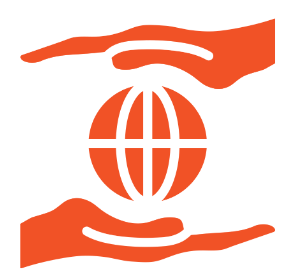 History: Past and PresentChildren will know about their own life story and how they have changed.Geography: People, Culture and CommunitiesChildren will know about features of the immediate environment.Science: The Natural WorldChildren will understand the terms ‘same’ and ‘different’. RE: People, Culture and CommunitiesWhat makes people special?To begin to understand and talk about what makes our families unique and special. To begin to understand that we all have special friends and that everyone is special for different reasons. To begin to understand that a role model can be a person who can teach others how to do things, show us how to behave and treat others, and keep on trying when things are tricky.  To begin to understand why Christians believe that Jesus is special.To begin to recognise that Jesus is a very special role model for Christians. To show an awareness that Moses is a role model for Jews who, they believe, was given 10 rules from God to show them how to live their lives well. History: Past and PresentChildren will know about their own life story and how they have changed.Geography: People, Culture and CommunitiesChildren will know about features of the immediate environment.Science: The Natural WorldChildren will understand the terms ‘same’ and ‘different’. RE: People, Culture and CommunitiesWhat makes people special?To begin to understand and talk about what makes our families unique and special. To begin to understand that we all have special friends and that everyone is special for different reasons. To begin to understand that a role model can be a person who can teach others how to do things, show us how to behave and treat others, and keep on trying when things are tricky.  To begin to understand why Christians believe that Jesus is special.To begin to recognise that Jesus is a very special role model for Christians. To show an awareness that Moses is a role model for Jews who, they believe, was given 10 rules from God to show them how to live their lives well. History: Past and PresentChildren will know about their own life story and how they have changed.Geography: People, Culture and CommunitiesChildren will know about features of the immediate environment.Science: The Natural WorldChildren will understand the terms ‘same’ and ‘different’. RE: People, Culture and CommunitiesWhat makes people special?To begin to understand and talk about what makes our families unique and special. To begin to understand that we all have special friends and that everyone is special for different reasons. To begin to understand that a role model can be a person who can teach others how to do things, show us how to behave and treat others, and keep on trying when things are tricky.  To begin to understand why Christians believe that Jesus is special.To begin to recognise that Jesus is a very special role model for Christians. To show an awareness that Moses is a role model for Jews who, they believe, was given 10 rules from God to show them how to live their lives well. History: Past and PresentChildren will talk about the lives of people around them.Geography: People, Culture and CommunitiesChildren will know that there are many countries around the world.Science: The Natural WorldChildren will explore and ask questions about the natural world around them.RE: People, Culture and CommunitiesWhat is Christmas?To begin to understand the reason why we give presents at Christmas time. To know why we say thank you in different situations particularly when we receive a gift from others. To begin to understand ‘The Christmas Story’ is the reason why Christians celebrate Christmas every year. To begin to understand that ‘The Nativity’ is the story of the ‘First Christmas’ when Jesus was born. To show an understanding that Christmas is when Christians celebrate the birth of Jesus.History: Past and PresentChildren will talk about the lives of people around them.Geography: People, Culture and CommunitiesChildren will know that there are many countries around the world.Science: The Natural WorldChildren will explore and ask questions about the natural world around them.RE: People, Culture and CommunitiesWhat is Christmas?To begin to understand the reason why we give presents at Christmas time. To know why we say thank you in different situations particularly when we receive a gift from others. To begin to understand ‘The Christmas Story’ is the reason why Christians celebrate Christmas every year. To begin to understand that ‘The Nativity’ is the story of the ‘First Christmas’ when Jesus was born. To show an understanding that Christmas is when Christians celebrate the birth of Jesus.History: Past and PresentChildren will talk about the lives of people around them.Geography: People, Culture and CommunitiesChildren will know that there are many countries around the world.Science: The Natural WorldChildren will explore and ask questions about the natural world around them.RE: People, Culture and CommunitiesWhat is Christmas?To begin to understand the reason why we give presents at Christmas time. To know why we say thank you in different situations particularly when we receive a gift from others. To begin to understand ‘The Christmas Story’ is the reason why Christians celebrate Christmas every year. To begin to understand that ‘The Nativity’ is the story of the ‘First Christmas’ when Jesus was born. To show an understanding that Christmas is when Christians celebrate the birth of Jesus.History: Past and PresentChildren will know some similarities and differences between things in the past and now.Geography: People, Culture and CommunitiesChildren will know that people around the world have different religions.Science: The Natural WorldChildren will talk about features of the environment they are in and learn about the different environments.RE: People, Culture and CommunitiesHow do people celebrate?To begin to understand how we celebrate the start of the New Year and why it is important. To recognise that people have different beliefs and celebrate special times in different ways. To know some similarities and differences between different cultural traditions and customs in this country and around the world. i.e. The Chinese and Persian New Year, Holi. To develop an understanding of how the Chinese community celebrate the Chinese New Year in this country and around the world. To develop an understanding of how people celebrate the Persian New Year. To show an understanding of the traditions and customs linked to Holi (A Hind Festival)History: Past and PresentChildren will know some similarities and differences between things in the past and now.Geography: People, Culture and CommunitiesChildren will know that people around the world have different religions.Science: The Natural WorldChildren will talk about features of the environment they are in and learn about the different environments.RE: People, Culture and CommunitiesHow do people celebrate?To begin to understand how we celebrate the start of the New Year and why it is important. To recognise that people have different beliefs and celebrate special times in different ways. To know some similarities and differences between different cultural traditions and customs in this country and around the world. i.e. The Chinese and Persian New Year, Holi. To develop an understanding of how the Chinese community celebrate the Chinese New Year in this country and around the world. To develop an understanding of how people celebrate the Persian New Year. To show an understanding of the traditions and customs linked to Holi (A Hind Festival)History: Past and PresentChildren will know some similarities and differences between things in the past and now.Geography: People, Culture and CommunitiesChildren will know that people around the world have different religions.Science: The Natural WorldChildren will talk about features of the environment they are in and learn about the different environments.RE: People, Culture and CommunitiesHow do people celebrate?To begin to understand how we celebrate the start of the New Year and why it is important. To recognise that people have different beliefs and celebrate special times in different ways. To know some similarities and differences between different cultural traditions and customs in this country and around the world. i.e. The Chinese and Persian New Year, Holi. To develop an understanding of how the Chinese community celebrate the Chinese New Year in this country and around the world. To develop an understanding of how people celebrate the Persian New Year. To show an understanding of the traditions and customs linked to Holi (A Hind Festival)History: Past and PresentChildren will talk about past and present events in their lives and what has been read to them.Geography: People, Culture and CommunitiesChildren will know about people who help us within the community.Science: The Natural WorldChildren will make observations about plants discussing similarities and differences.RE: People, Culture and CommunitiesWhat is Easter?To understand that Spring is a time of new beginnings and new life. To understand that Easter is a Christian celebration. To learn the ‘Easter Story’ and begin to understand why Easter is such an important time for Christians. To begin to understand the miracle of Jesus’ death and resurrection at Easter. History: Past and PresentChildren will talk about past and present events in their lives and what has been read to them.Geography: People, Culture and CommunitiesChildren will know about people who help us within the community.Science: The Natural WorldChildren will make observations about plants discussing similarities and differences.RE: People, Culture and CommunitiesWhat is Easter?To understand that Spring is a time of new beginnings and new life. To understand that Easter is a Christian celebration. To learn the ‘Easter Story’ and begin to understand why Easter is such an important time for Christians. To begin to understand the miracle of Jesus’ death and resurrection at Easter. History: Past and PresentChildren will talk about past and present events in their lives and what has been read to them.Geography: People, Culture and CommunitiesChildren will know about people who help us within the community.Science: The Natural WorldChildren will make observations about plants discussing similarities and differences.RE: People, Culture and CommunitiesWhat is Easter?To understand that Spring is a time of new beginnings and new life. To understand that Easter is a Christian celebration. To learn the ‘Easter Story’ and begin to understand why Easter is such an important time for Christians. To begin to understand the miracle of Jesus’ death and resurrection at Easter. History: Past and PresentChildren will know about the past through settings and characters.Geography: People, Culture and CommunitiesChildren will know that people in other countries may speak different languages.Science: The Natural WorldChildren will make observations about animals discussing similarities and differences.RE: People, Culture and CommunitiesWhat can we learn from stories?To begin to understand what we can learn from stories. To understand that traditional Fable stories teach us important lessons. To listen and respond to stories from other cultures and talk about the lessons that they teach us. To understand that some stories from the bible teach us important lessons, and to know that these stories are called ‘parables’.History: Past and PresentChildren will know about the past through settings and characters.Geography: People, Culture and CommunitiesChildren will know that people in other countries may speak different languages.Science: The Natural WorldChildren will make observations about animals discussing similarities and differences.RE: People, Culture and CommunitiesWhat can we learn from stories?To begin to understand what we can learn from stories. To understand that traditional Fable stories teach us important lessons. To listen and respond to stories from other cultures and talk about the lessons that they teach us. To understand that some stories from the bible teach us important lessons, and to know that these stories are called ‘parables’.History: Past and PresentChildren will know about the past through settings and characters.Geography: People, Culture and CommunitiesChildren will know that people in other countries may speak different languages.Science: The Natural WorldChildren will make observations about animals discussing similarities and differences.RE: People, Culture and CommunitiesWhat can we learn from stories?To begin to understand what we can learn from stories. To understand that traditional Fable stories teach us important lessons. To listen and respond to stories from other cultures and talk about the lessons that they teach us. To understand that some stories from the bible teach us important lessons, and to know that these stories are called ‘parables’.History: Past and PresentChildren will know about the past through settings, characters and events.Geography: People, Culture and CommunitiesChildren will know that simple symbols are used to identify features on a map.Science: The Natural WorldChildren will know some important processes and changes in the natural world, including states of matter.RE: People, Culture and CommunitiesWhat makes places special?To understand what makes a home a special place. To recognise the similarities and differences between homes around the world. To understand what makes our world such a special place. To identify and talk about places and locations that are special to us. To understand that Church is a special place of worship for Christians. To understand the Mosques are a special place of worship for Muslims. To understand that Synagogues are a special place of worship for the Jewish community. History: Past and PresentChildren will know about the past through settings, characters and events.Geography: People, Culture and CommunitiesChildren will know that simple symbols are used to identify features on a map.Science: The Natural WorldChildren will know some important processes and changes in the natural world, including states of matter.RE: People, Culture and CommunitiesWhat makes places special?To understand what makes a home a special place. To recognise the similarities and differences between homes around the world. To understand what makes our world such a special place. To identify and talk about places and locations that are special to us. To understand that Church is a special place of worship for Christians. To understand the Mosques are a special place of worship for Muslims. To understand that Synagogues are a special place of worship for the Jewish community. History: Past and PresentChildren will know about the past through settings, characters and events.Geography: People, Culture and CommunitiesChildren will know that simple symbols are used to identify features on a map.Science: The Natural WorldChildren will know some important processes and changes in the natural world, including states of matter.RE: People, Culture and CommunitiesWhat makes places special?To understand what makes a home a special place. To recognise the similarities and differences between homes around the world. To understand what makes our world such a special place. To identify and talk about places and locations that are special to us. To understand that Church is a special place of worship for Christians. To understand the Mosques are a special place of worship for Muslims. To understand that Synagogues are a special place of worship for the Jewish community. Understanding the World Past and Present: Talk about the lives of the people around them and their roles in society. Know some similarities and differences between things in the past and now, drawing on their experiences and what has been read in class. Understand the past through settings, characters and events encountered in books read in class and storytelling. People, Culture and Communities: Describe their immediate environment using knowledge from observation, discussion, stories, non-fiction texts and maps. Know some similarities and differences between different religious and cultural communities in this country, drawing on their experiences and what has been read in class. Explain some similarities and differences between life in this country and life in other countries, drawing on knowledge from stories, non-fiction texts and (when appropriate) maps.The Natural World: Explore the natural world around them, making observations and drawing pictures of animals and plants. Know some similarities and differences between the natural world around them and contrasting environments, drawing on their experiences and what has been read in class. Understand some important processes and changes in the natural world around them, including the seasons and changing states of matter.Past and Present: Talk about the lives of the people around them and their roles in society. Know some similarities and differences between things in the past and now, drawing on their experiences and what has been read in class. Understand the past through settings, characters and events encountered in books read in class and storytelling. People, Culture and Communities: Describe their immediate environment using knowledge from observation, discussion, stories, non-fiction texts and maps. Know some similarities and differences between different religious and cultural communities in this country, drawing on their experiences and what has been read in class. Explain some similarities and differences between life in this country and life in other countries, drawing on knowledge from stories, non-fiction texts and (when appropriate) maps.The Natural World: Explore the natural world around them, making observations and drawing pictures of animals and plants. Know some similarities and differences between the natural world around them and contrasting environments, drawing on their experiences and what has been read in class. Understand some important processes and changes in the natural world around them, including the seasons and changing states of matter.Past and Present: Talk about the lives of the people around them and their roles in society. Know some similarities and differences between things in the past and now, drawing on their experiences and what has been read in class. Understand the past through settings, characters and events encountered in books read in class and storytelling. People, Culture and Communities: Describe their immediate environment using knowledge from observation, discussion, stories, non-fiction texts and maps. Know some similarities and differences between different religious and cultural communities in this country, drawing on their experiences and what has been read in class. Explain some similarities and differences between life in this country and life in other countries, drawing on knowledge from stories, non-fiction texts and (when appropriate) maps.The Natural World: Explore the natural world around them, making observations and drawing pictures of animals and plants. Know some similarities and differences between the natural world around them and contrasting environments, drawing on their experiences and what has been read in class. Understand some important processes and changes in the natural world around them, including the seasons and changing states of matter.Past and Present: Talk about the lives of the people around them and their roles in society. Know some similarities and differences between things in the past and now, drawing on their experiences and what has been read in class. Understand the past through settings, characters and events encountered in books read in class and storytelling. People, Culture and Communities: Describe their immediate environment using knowledge from observation, discussion, stories, non-fiction texts and maps. Know some similarities and differences between different religious and cultural communities in this country, drawing on their experiences and what has been read in class. Explain some similarities and differences between life in this country and life in other countries, drawing on knowledge from stories, non-fiction texts and (when appropriate) maps.The Natural World: Explore the natural world around them, making observations and drawing pictures of animals and plants. Know some similarities and differences between the natural world around them and contrasting environments, drawing on their experiences and what has been read in class. Understand some important processes and changes in the natural world around them, including the seasons and changing states of matter.Past and Present: Talk about the lives of the people around them and their roles in society. Know some similarities and differences between things in the past and now, drawing on their experiences and what has been read in class. Understand the past through settings, characters and events encountered in books read in class and storytelling. People, Culture and Communities: Describe their immediate environment using knowledge from observation, discussion, stories, non-fiction texts and maps. Know some similarities and differences between different religious and cultural communities in this country, drawing on their experiences and what has been read in class. Explain some similarities and differences between life in this country and life in other countries, drawing on knowledge from stories, non-fiction texts and (when appropriate) maps.The Natural World: Explore the natural world around them, making observations and drawing pictures of animals and plants. Know some similarities and differences between the natural world around them and contrasting environments, drawing on their experiences and what has been read in class. Understand some important processes and changes in the natural world around them, including the seasons and changing states of matter.Past and Present: Talk about the lives of the people around them and their roles in society. Know some similarities and differences between things in the past and now, drawing on their experiences and what has been read in class. Understand the past through settings, characters and events encountered in books read in class and storytelling. People, Culture and Communities: Describe their immediate environment using knowledge from observation, discussion, stories, non-fiction texts and maps. Know some similarities and differences between different religious and cultural communities in this country, drawing on their experiences and what has been read in class. Explain some similarities and differences between life in this country and life in other countries, drawing on knowledge from stories, non-fiction texts and (when appropriate) maps.The Natural World: Explore the natural world around them, making observations and drawing pictures of animals and plants. Know some similarities and differences between the natural world around them and contrasting environments, drawing on their experiences and what has been read in class. Understand some important processes and changes in the natural world around them, including the seasons and changing states of matter.Past and Present: Talk about the lives of the people around them and their roles in society. Know some similarities and differences between things in the past and now, drawing on their experiences and what has been read in class. Understand the past through settings, characters and events encountered in books read in class and storytelling. People, Culture and Communities: Describe their immediate environment using knowledge from observation, discussion, stories, non-fiction texts and maps. Know some similarities and differences between different religious and cultural communities in this country, drawing on their experiences and what has been read in class. Explain some similarities and differences between life in this country and life in other countries, drawing on knowledge from stories, non-fiction texts and (when appropriate) maps.The Natural World: Explore the natural world around them, making observations and drawing pictures of animals and plants. Know some similarities and differences between the natural world around them and contrasting environments, drawing on their experiences and what has been read in class. Understand some important processes and changes in the natural world around them, including the seasons and changing states of matter.Past and Present: Talk about the lives of the people around them and their roles in society. Know some similarities and differences between things in the past and now, drawing on their experiences and what has been read in class. Understand the past through settings, characters and events encountered in books read in class and storytelling. People, Culture and Communities: Describe their immediate environment using knowledge from observation, discussion, stories, non-fiction texts and maps. Know some similarities and differences between different religious and cultural communities in this country, drawing on their experiences and what has been read in class. Explain some similarities and differences between life in this country and life in other countries, drawing on knowledge from stories, non-fiction texts and (when appropriate) maps.The Natural World: Explore the natural world around them, making observations and drawing pictures of animals and plants. Know some similarities and differences between the natural world around them and contrasting environments, drawing on their experiences and what has been read in class. Understand some important processes and changes in the natural world around them, including the seasons and changing states of matter.Past and Present: Talk about the lives of the people around them and their roles in society. Know some similarities and differences between things in the past and now, drawing on their experiences and what has been read in class. Understand the past through settings, characters and events encountered in books read in class and storytelling. People, Culture and Communities: Describe their immediate environment using knowledge from observation, discussion, stories, non-fiction texts and maps. Know some similarities and differences between different religious and cultural communities in this country, drawing on their experiences and what has been read in class. Explain some similarities and differences between life in this country and life in other countries, drawing on knowledge from stories, non-fiction texts and (when appropriate) maps.The Natural World: Explore the natural world around them, making observations and drawing pictures of animals and plants. Know some similarities and differences between the natural world around them and contrasting environments, drawing on their experiences and what has been read in class. Understand some important processes and changes in the natural world around them, including the seasons and changing states of matter.Past and Present: Talk about the lives of the people around them and their roles in society. Know some similarities and differences between things in the past and now, drawing on their experiences and what has been read in class. Understand the past through settings, characters and events encountered in books read in class and storytelling. People, Culture and Communities: Describe their immediate environment using knowledge from observation, discussion, stories, non-fiction texts and maps. Know some similarities and differences between different religious and cultural communities in this country, drawing on their experiences and what has been read in class. Explain some similarities and differences between life in this country and life in other countries, drawing on knowledge from stories, non-fiction texts and (when appropriate) maps.The Natural World: Explore the natural world around them, making observations and drawing pictures of animals and plants. Know some similarities and differences between the natural world around them and contrasting environments, drawing on their experiences and what has been read in class. Understand some important processes and changes in the natural world around them, including the seasons and changing states of matter.Past and Present: Talk about the lives of the people around them and their roles in society. Know some similarities and differences between things in the past and now, drawing on their experiences and what has been read in class. Understand the past through settings, characters and events encountered in books read in class and storytelling. People, Culture and Communities: Describe their immediate environment using knowledge from observation, discussion, stories, non-fiction texts and maps. Know some similarities and differences between different religious and cultural communities in this country, drawing on their experiences and what has been read in class. Explain some similarities and differences between life in this country and life in other countries, drawing on knowledge from stories, non-fiction texts and (when appropriate) maps.The Natural World: Explore the natural world around them, making observations and drawing pictures of animals and plants. Know some similarities and differences between the natural world around them and contrasting environments, drawing on their experiences and what has been read in class. Understand some important processes and changes in the natural world around them, including the seasons and changing states of matter.Past and Present: Talk about the lives of the people around them and their roles in society. Know some similarities and differences between things in the past and now, drawing on their experiences and what has been read in class. Understand the past through settings, characters and events encountered in books read in class and storytelling. People, Culture and Communities: Describe their immediate environment using knowledge from observation, discussion, stories, non-fiction texts and maps. Know some similarities and differences between different religious and cultural communities in this country, drawing on their experiences and what has been read in class. Explain some similarities and differences between life in this country and life in other countries, drawing on knowledge from stories, non-fiction texts and (when appropriate) maps.The Natural World: Explore the natural world around them, making observations and drawing pictures of animals and plants. Know some similarities and differences between the natural world around them and contrasting environments, drawing on their experiences and what has been read in class. Understand some important processes and changes in the natural world around them, including the seasons and changing states of matter.Past and Present: Talk about the lives of the people around them and their roles in society. Know some similarities and differences between things in the past and now, drawing on their experiences and what has been read in class. Understand the past through settings, characters and events encountered in books read in class and storytelling. People, Culture and Communities: Describe their immediate environment using knowledge from observation, discussion, stories, non-fiction texts and maps. Know some similarities and differences between different religious and cultural communities in this country, drawing on their experiences and what has been read in class. Explain some similarities and differences between life in this country and life in other countries, drawing on knowledge from stories, non-fiction texts and (when appropriate) maps.The Natural World: Explore the natural world around them, making observations and drawing pictures of animals and plants. Know some similarities and differences between the natural world around them and contrasting environments, drawing on their experiences and what has been read in class. Understand some important processes and changes in the natural world around them, including the seasons and changing states of matter.Past and Present: Talk about the lives of the people around them and their roles in society. Know some similarities and differences between things in the past and now, drawing on their experiences and what has been read in class. Understand the past through settings, characters and events encountered in books read in class and storytelling. People, Culture and Communities: Describe their immediate environment using knowledge from observation, discussion, stories, non-fiction texts and maps. Know some similarities and differences between different religious and cultural communities in this country, drawing on their experiences and what has been read in class. Explain some similarities and differences between life in this country and life in other countries, drawing on knowledge from stories, non-fiction texts and (when appropriate) maps.The Natural World: Explore the natural world around them, making observations and drawing pictures of animals and plants. Know some similarities and differences between the natural world around them and contrasting environments, drawing on their experiences and what has been read in class. Understand some important processes and changes in the natural world around them, including the seasons and changing states of matter.Past and Present: Talk about the lives of the people around them and their roles in society. Know some similarities and differences between things in the past and now, drawing on their experiences and what has been read in class. Understand the past through settings, characters and events encountered in books read in class and storytelling. People, Culture and Communities: Describe their immediate environment using knowledge from observation, discussion, stories, non-fiction texts and maps. Know some similarities and differences between different religious and cultural communities in this country, drawing on their experiences and what has been read in class. Explain some similarities and differences between life in this country and life in other countries, drawing on knowledge from stories, non-fiction texts and (when appropriate) maps.The Natural World: Explore the natural world around them, making observations and drawing pictures of animals and plants. Know some similarities and differences between the natural world around them and contrasting environments, drawing on their experiences and what has been read in class. Understand some important processes and changes in the natural world around them, including the seasons and changing states of matter.Past and Present: Talk about the lives of the people around them and their roles in society. Know some similarities and differences between things in the past and now, drawing on their experiences and what has been read in class. Understand the past through settings, characters and events encountered in books read in class and storytelling. People, Culture and Communities: Describe their immediate environment using knowledge from observation, discussion, stories, non-fiction texts and maps. Know some similarities and differences between different religious and cultural communities in this country, drawing on their experiences and what has been read in class. Explain some similarities and differences between life in this country and life in other countries, drawing on knowledge from stories, non-fiction texts and (when appropriate) maps.The Natural World: Explore the natural world around them, making observations and drawing pictures of animals and plants. Know some similarities and differences between the natural world around them and contrasting environments, drawing on their experiences and what has been read in class. Understand some important processes and changes in the natural world around them, including the seasons and changing states of matter.Past and Present: Talk about the lives of the people around them and their roles in society. Know some similarities and differences between things in the past and now, drawing on their experiences and what has been read in class. Understand the past through settings, characters and events encountered in books read in class and storytelling. People, Culture and Communities: Describe their immediate environment using knowledge from observation, discussion, stories, non-fiction texts and maps. Know some similarities and differences between different religious and cultural communities in this country, drawing on their experiences and what has been read in class. Explain some similarities and differences between life in this country and life in other countries, drawing on knowledge from stories, non-fiction texts and (when appropriate) maps.The Natural World: Explore the natural world around them, making observations and drawing pictures of animals and plants. Know some similarities and differences between the natural world around them and contrasting environments, drawing on their experiences and what has been read in class. Understand some important processes and changes in the natural world around them, including the seasons and changing states of matter.Past and Present: Talk about the lives of the people around them and their roles in society. Know some similarities and differences between things in the past and now, drawing on their experiences and what has been read in class. Understand the past through settings, characters and events encountered in books read in class and storytelling. People, Culture and Communities: Describe their immediate environment using knowledge from observation, discussion, stories, non-fiction texts and maps. Know some similarities and differences between different religious and cultural communities in this country, drawing on their experiences and what has been read in class. Explain some similarities and differences between life in this country and life in other countries, drawing on knowledge from stories, non-fiction texts and (when appropriate) maps.The Natural World: Explore the natural world around them, making observations and drawing pictures of animals and plants. Know some similarities and differences between the natural world around them and contrasting environments, drawing on their experiences and what has been read in class. Understand some important processes and changes in the natural world around them, including the seasons and changing states of matter.Understanding the World Past and Present: Talk about the lives of the people around them and their roles in society. Know some similarities and differences between things in the past and now, drawing on their experiences and what has been read in class. Understand the past through settings, characters and events encountered in books read in class and storytelling. People, Culture and Communities: Describe their immediate environment using knowledge from observation, discussion, stories, non-fiction texts and maps. Know some similarities and differences between different religious and cultural communities in this country, drawing on their experiences and what has been read in class. Explain some similarities and differences between life in this country and life in other countries, drawing on knowledge from stories, non-fiction texts and (when appropriate) maps.The Natural World: Explore the natural world around them, making observations and drawing pictures of animals and plants. Know some similarities and differences between the natural world around them and contrasting environments, drawing on their experiences and what has been read in class. Understand some important processes and changes in the natural world around them, including the seasons and changing states of matter.Past and Present: Talk about the lives of the people around them and their roles in society. Know some similarities and differences between things in the past and now, drawing on their experiences and what has been read in class. Understand the past through settings, characters and events encountered in books read in class and storytelling. People, Culture and Communities: Describe their immediate environment using knowledge from observation, discussion, stories, non-fiction texts and maps. Know some similarities and differences between different religious and cultural communities in this country, drawing on their experiences and what has been read in class. Explain some similarities and differences between life in this country and life in other countries, drawing on knowledge from stories, non-fiction texts and (when appropriate) maps.The Natural World: Explore the natural world around them, making observations and drawing pictures of animals and plants. Know some similarities and differences between the natural world around them and contrasting environments, drawing on their experiences and what has been read in class. Understand some important processes and changes in the natural world around them, including the seasons and changing states of matter.Past and Present: Talk about the lives of the people around them and their roles in society. Know some similarities and differences between things in the past and now, drawing on their experiences and what has been read in class. Understand the past through settings, characters and events encountered in books read in class and storytelling. People, Culture and Communities: Describe their immediate environment using knowledge from observation, discussion, stories, non-fiction texts and maps. Know some similarities and differences between different religious and cultural communities in this country, drawing on their experiences and what has been read in class. Explain some similarities and differences between life in this country and life in other countries, drawing on knowledge from stories, non-fiction texts and (when appropriate) maps.The Natural World: Explore the natural world around them, making observations and drawing pictures of animals and plants. Know some similarities and differences between the natural world around them and contrasting environments, drawing on their experiences and what has been read in class. Understand some important processes and changes in the natural world around them, including the seasons and changing states of matter.Past and Present: Talk about the lives of the people around them and their roles in society. Know some similarities and differences between things in the past and now, drawing on their experiences and what has been read in class. Understand the past through settings, characters and events encountered in books read in class and storytelling. People, Culture and Communities: Describe their immediate environment using knowledge from observation, discussion, stories, non-fiction texts and maps. Know some similarities and differences between different religious and cultural communities in this country, drawing on their experiences and what has been read in class. Explain some similarities and differences between life in this country and life in other countries, drawing on knowledge from stories, non-fiction texts and (when appropriate) maps.The Natural World: Explore the natural world around them, making observations and drawing pictures of animals and plants. Know some similarities and differences between the natural world around them and contrasting environments, drawing on their experiences and what has been read in class. Understand some important processes and changes in the natural world around them, including the seasons and changing states of matter.Past and Present: Talk about the lives of the people around them and their roles in society. Know some similarities and differences between things in the past and now, drawing on their experiences and what has been read in class. Understand the past through settings, characters and events encountered in books read in class and storytelling. People, Culture and Communities: Describe their immediate environment using knowledge from observation, discussion, stories, non-fiction texts and maps. Know some similarities and differences between different religious and cultural communities in this country, drawing on their experiences and what has been read in class. Explain some similarities and differences between life in this country and life in other countries, drawing on knowledge from stories, non-fiction texts and (when appropriate) maps.The Natural World: Explore the natural world around them, making observations and drawing pictures of animals and plants. Know some similarities and differences between the natural world around them and contrasting environments, drawing on their experiences and what has been read in class. Understand some important processes and changes in the natural world around them, including the seasons and changing states of matter.Past and Present: Talk about the lives of the people around them and their roles in society. Know some similarities and differences between things in the past and now, drawing on their experiences and what has been read in class. Understand the past through settings, characters and events encountered in books read in class and storytelling. People, Culture and Communities: Describe their immediate environment using knowledge from observation, discussion, stories, non-fiction texts and maps. Know some similarities and differences between different religious and cultural communities in this country, drawing on their experiences and what has been read in class. Explain some similarities and differences between life in this country and life in other countries, drawing on knowledge from stories, non-fiction texts and (when appropriate) maps.The Natural World: Explore the natural world around them, making observations and drawing pictures of animals and plants. Know some similarities and differences between the natural world around them and contrasting environments, drawing on their experiences and what has been read in class. Understand some important processes and changes in the natural world around them, including the seasons and changing states of matter.Past and Present: Talk about the lives of the people around them and their roles in society. Know some similarities and differences between things in the past and now, drawing on their experiences and what has been read in class. Understand the past through settings, characters and events encountered in books read in class and storytelling. People, Culture and Communities: Describe their immediate environment using knowledge from observation, discussion, stories, non-fiction texts and maps. Know some similarities and differences between different religious and cultural communities in this country, drawing on their experiences and what has been read in class. Explain some similarities and differences between life in this country and life in other countries, drawing on knowledge from stories, non-fiction texts and (when appropriate) maps.The Natural World: Explore the natural world around them, making observations and drawing pictures of animals and plants. Know some similarities and differences between the natural world around them and contrasting environments, drawing on their experiences and what has been read in class. Understand some important processes and changes in the natural world around them, including the seasons and changing states of matter.Past and Present: Talk about the lives of the people around them and their roles in society. Know some similarities and differences between things in the past and now, drawing on their experiences and what has been read in class. Understand the past through settings, characters and events encountered in books read in class and storytelling. People, Culture and Communities: Describe their immediate environment using knowledge from observation, discussion, stories, non-fiction texts and maps. Know some similarities and differences between different religious and cultural communities in this country, drawing on their experiences and what has been read in class. Explain some similarities and differences between life in this country and life in other countries, drawing on knowledge from stories, non-fiction texts and (when appropriate) maps.The Natural World: Explore the natural world around them, making observations and drawing pictures of animals and plants. Know some similarities and differences between the natural world around them and contrasting environments, drawing on their experiences and what has been read in class. Understand some important processes and changes in the natural world around them, including the seasons and changing states of matter.Past and Present: Talk about the lives of the people around them and their roles in society. Know some similarities and differences between things in the past and now, drawing on their experiences and what has been read in class. Understand the past through settings, characters and events encountered in books read in class and storytelling. People, Culture and Communities: Describe their immediate environment using knowledge from observation, discussion, stories, non-fiction texts and maps. Know some similarities and differences between different religious and cultural communities in this country, drawing on their experiences and what has been read in class. Explain some similarities and differences between life in this country and life in other countries, drawing on knowledge from stories, non-fiction texts and (when appropriate) maps.The Natural World: Explore the natural world around them, making observations and drawing pictures of animals and plants. Know some similarities and differences between the natural world around them and contrasting environments, drawing on their experiences and what has been read in class. Understand some important processes and changes in the natural world around them, including the seasons and changing states of matter.Past and Present: Talk about the lives of the people around them and their roles in society. Know some similarities and differences between things in the past and now, drawing on their experiences and what has been read in class. Understand the past through settings, characters and events encountered in books read in class and storytelling. People, Culture and Communities: Describe their immediate environment using knowledge from observation, discussion, stories, non-fiction texts and maps. Know some similarities and differences between different religious and cultural communities in this country, drawing on their experiences and what has been read in class. Explain some similarities and differences between life in this country and life in other countries, drawing on knowledge from stories, non-fiction texts and (when appropriate) maps.The Natural World: Explore the natural world around them, making observations and drawing pictures of animals and plants. Know some similarities and differences between the natural world around them and contrasting environments, drawing on their experiences and what has been read in class. Understand some important processes and changes in the natural world around them, including the seasons and changing states of matter.Past and Present: Talk about the lives of the people around them and their roles in society. Know some similarities and differences between things in the past and now, drawing on their experiences and what has been read in class. Understand the past through settings, characters and events encountered in books read in class and storytelling. People, Culture and Communities: Describe their immediate environment using knowledge from observation, discussion, stories, non-fiction texts and maps. Know some similarities and differences between different religious and cultural communities in this country, drawing on their experiences and what has been read in class. Explain some similarities and differences between life in this country and life in other countries, drawing on knowledge from stories, non-fiction texts and (when appropriate) maps.The Natural World: Explore the natural world around them, making observations and drawing pictures of animals and plants. Know some similarities and differences between the natural world around them and contrasting environments, drawing on their experiences and what has been read in class. Understand some important processes and changes in the natural world around them, including the seasons and changing states of matter.Past and Present: Talk about the lives of the people around them and their roles in society. Know some similarities and differences between things in the past and now, drawing on their experiences and what has been read in class. Understand the past through settings, characters and events encountered in books read in class and storytelling. People, Culture and Communities: Describe their immediate environment using knowledge from observation, discussion, stories, non-fiction texts and maps. Know some similarities and differences between different religious and cultural communities in this country, drawing on their experiences and what has been read in class. Explain some similarities and differences between life in this country and life in other countries, drawing on knowledge from stories, non-fiction texts and (when appropriate) maps.The Natural World: Explore the natural world around them, making observations and drawing pictures of animals and plants. Know some similarities and differences between the natural world around them and contrasting environments, drawing on their experiences and what has been read in class. Understand some important processes and changes in the natural world around them, including the seasons and changing states of matter.Past and Present: Talk about the lives of the people around them and their roles in society. Know some similarities and differences between things in the past and now, drawing on their experiences and what has been read in class. Understand the past through settings, characters and events encountered in books read in class and storytelling. People, Culture and Communities: Describe their immediate environment using knowledge from observation, discussion, stories, non-fiction texts and maps. Know some similarities and differences between different religious and cultural communities in this country, drawing on their experiences and what has been read in class. Explain some similarities and differences between life in this country and life in other countries, drawing on knowledge from stories, non-fiction texts and (when appropriate) maps.The Natural World: Explore the natural world around them, making observations and drawing pictures of animals and plants. Know some similarities and differences between the natural world around them and contrasting environments, drawing on their experiences and what has been read in class. Understand some important processes and changes in the natural world around them, including the seasons and changing states of matter.Past and Present: Talk about the lives of the people around them and their roles in society. Know some similarities and differences between things in the past and now, drawing on their experiences and what has been read in class. Understand the past through settings, characters and events encountered in books read in class and storytelling. People, Culture and Communities: Describe their immediate environment using knowledge from observation, discussion, stories, non-fiction texts and maps. Know some similarities and differences between different religious and cultural communities in this country, drawing on their experiences and what has been read in class. Explain some similarities and differences between life in this country and life in other countries, drawing on knowledge from stories, non-fiction texts and (when appropriate) maps.The Natural World: Explore the natural world around them, making observations and drawing pictures of animals and plants. Know some similarities and differences between the natural world around them and contrasting environments, drawing on their experiences and what has been read in class. Understand some important processes and changes in the natural world around them, including the seasons and changing states of matter.Past and Present: Talk about the lives of the people around them and their roles in society. Know some similarities and differences between things in the past and now, drawing on their experiences and what has been read in class. Understand the past through settings, characters and events encountered in books read in class and storytelling. People, Culture and Communities: Describe their immediate environment using knowledge from observation, discussion, stories, non-fiction texts and maps. Know some similarities and differences between different religious and cultural communities in this country, drawing on their experiences and what has been read in class. Explain some similarities and differences between life in this country and life in other countries, drawing on knowledge from stories, non-fiction texts and (when appropriate) maps.The Natural World: Explore the natural world around them, making observations and drawing pictures of animals and plants. Know some similarities and differences between the natural world around them and contrasting environments, drawing on their experiences and what has been read in class. Understand some important processes and changes in the natural world around them, including the seasons and changing states of matter.Past and Present: Talk about the lives of the people around them and their roles in society. Know some similarities and differences between things in the past and now, drawing on their experiences and what has been read in class. Understand the past through settings, characters and events encountered in books read in class and storytelling. People, Culture and Communities: Describe their immediate environment using knowledge from observation, discussion, stories, non-fiction texts and maps. Know some similarities and differences between different religious and cultural communities in this country, drawing on their experiences and what has been read in class. Explain some similarities and differences between life in this country and life in other countries, drawing on knowledge from stories, non-fiction texts and (when appropriate) maps.The Natural World: Explore the natural world around them, making observations and drawing pictures of animals and plants. Know some similarities and differences between the natural world around them and contrasting environments, drawing on their experiences and what has been read in class. Understand some important processes and changes in the natural world around them, including the seasons and changing states of matter.Past and Present: Talk about the lives of the people around them and their roles in society. Know some similarities and differences between things in the past and now, drawing on their experiences and what has been read in class. Understand the past through settings, characters and events encountered in books read in class and storytelling. People, Culture and Communities: Describe their immediate environment using knowledge from observation, discussion, stories, non-fiction texts and maps. Know some similarities and differences between different religious and cultural communities in this country, drawing on their experiences and what has been read in class. Explain some similarities and differences between life in this country and life in other countries, drawing on knowledge from stories, non-fiction texts and (when appropriate) maps.The Natural World: Explore the natural world around them, making observations and drawing pictures of animals and plants. Know some similarities and differences between the natural world around them and contrasting environments, drawing on their experiences and what has been read in class. Understand some important processes and changes in the natural world around them, including the seasons and changing states of matter.Past and Present: Talk about the lives of the people around them and their roles in society. Know some similarities and differences between things in the past and now, drawing on their experiences and what has been read in class. Understand the past through settings, characters and events encountered in books read in class and storytelling. People, Culture and Communities: Describe their immediate environment using knowledge from observation, discussion, stories, non-fiction texts and maps. Know some similarities and differences between different religious and cultural communities in this country, drawing on their experiences and what has been read in class. Explain some similarities and differences between life in this country and life in other countries, drawing on knowledge from stories, non-fiction texts and (when appropriate) maps.The Natural World: Explore the natural world around them, making observations and drawing pictures of animals and plants. Know some similarities and differences between the natural world around them and contrasting environments, drawing on their experiences and what has been read in class. Understand some important processes and changes in the natural world around them, including the seasons and changing states of matter.Expressive Arts and Design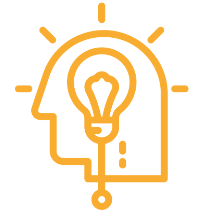 Music: Being ImaginativeChildren will sing and perform nursery rhymes.See Kapow for progression of skills Art & Design: Creating with MaterialsDrawing Skills: Children will explore mark making and begin to draw in more detail. Music: Being ImaginativeChildren will sing and perform nursery rhymes.See Kapow for progression of skills Art & Design: Creating with MaterialsDrawing Skills: Children will explore mark making and begin to draw in more detail. Music: Being ImaginativeChildren will sing and perform nursery rhymes.See Kapow for progression of skills Art & Design: Creating with MaterialsDrawing Skills: Children will explore mark making and begin to draw in more detail. Music: Being ImaginativeChildren will experiment with different instruments and their sounds.See Kapow for progression of skills DT: Creating with Materials Children will experiment with different textures and joining materials.Music: Being ImaginativeChildren will experiment with different instruments and their sounds.See Kapow for progression of skills DT: Creating with Materials Children will experiment with different textures and joining materials.Music: Being ImaginativeChildren will experiment with different instruments and their sounds.See Kapow for progression of skills DT: Creating with Materials Children will experiment with different textures and joining materials.Music: Being ImaginativeChildren will create narratives based around stories.See Kapow for progression of skills DT: Creating with MaterialsDT: Children will safely explore different techniques for cutting and preparing food. .Music: Being ImaginativeChildren will create narratives based around stories.See Kapow for progression of skills DT: Creating with MaterialsDT: Children will safely explore different techniques for cutting and preparing food. .Music: Being ImaginativeChildren will create narratives based around stories.See Kapow for progression of skills DT: Creating with MaterialsDT: Children will safely explore different techniques for cutting and preparing food. .Music: Being ImaginativeChildren will move in time to the music.See Kapow for progression of skills Art & Design: Creating with MaterialsPainting: Explore and use different artistic affects and methods including colour mixing, shading and pattern.Music: Being ImaginativeChildren will move in time to the music.See Kapow for progression of skills Art & Design: Creating with MaterialsPainting: Explore and use different artistic affects and methods including colour mixing, shading and pattern.Music: Being ImaginativeChildren will move in time to the music.See Kapow for progression of skills Art & Design: Creating with MaterialsPainting: Explore and use different artistic affects and methods including colour mixing, shading and pattern.Music: Being ImaginativeChildren will play an instrument following a musical pattern.See Kapow for progression of skills Art & Design: Creating with MaterialsDevelop cutting, threading, folding and joining skills through creative craft projects. Music: Being ImaginativeChildren will play an instrument following a musical pattern.See Kapow for progression of skills Art & Design: Creating with MaterialsDevelop cutting, threading, folding and joining skills through creative craft projects. Music: Being ImaginativeChildren will play an instrument following a musical pattern.See Kapow for progression of skills Art & Design: Creating with MaterialsDevelop cutting, threading, folding and joining skills through creative craft projects. Music: Being ImaginativeChildren will invent their own narratives, stories and poems.See Charanga Progression of Skills document.DT: Creating with MaterialsTo plan and select the resources needed to make a model. To share and talk about the process of creation. Music: Being ImaginativeChildren will invent their own narratives, stories and poems.See Charanga Progression of Skills document.DT: Creating with MaterialsTo plan and select the resources needed to make a model. To share and talk about the process of creation. Music: Being ImaginativeChildren will invent their own narratives, stories and poems.See Charanga Progression of Skills document.DT: Creating with MaterialsTo plan and select the resources needed to make a model. To share and talk about the process of creation. Expressive Arts and DesignCreating with Materials: Safely use and explore a variety of materials, tools and techniques, experimenting with colour, design, texture, form and function. Share their creations, explaining the process they have used. Make use of props and materials when role playing characters in narratives and stories.Being Imaginative: Invent, adapt and recount narratives and stories with peers and their teacher. Sing a range of well-known nursery rhymes and songs. Perform songs, rhymes, poems and stories with others, and (when appropriate) try to move in time with music.Creating with Materials: Safely use and explore a variety of materials, tools and techniques, experimenting with colour, design, texture, form and function. Share their creations, explaining the process they have used. Make use of props and materials when role playing characters in narratives and stories.Being Imaginative: Invent, adapt and recount narratives and stories with peers and their teacher. Sing a range of well-known nursery rhymes and songs. Perform songs, rhymes, poems and stories with others, and (when appropriate) try to move in time with music.Creating with Materials: Safely use and explore a variety of materials, tools and techniques, experimenting with colour, design, texture, form and function. Share their creations, explaining the process they have used. Make use of props and materials when role playing characters in narratives and stories.Being Imaginative: Invent, adapt and recount narratives and stories with peers and their teacher. Sing a range of well-known nursery rhymes and songs. Perform songs, rhymes, poems and stories with others, and (when appropriate) try to move in time with music.Creating with Materials: Safely use and explore a variety of materials, tools and techniques, experimenting with colour, design, texture, form and function. Share their creations, explaining the process they have used. Make use of props and materials when role playing characters in narratives and stories.Being Imaginative: Invent, adapt and recount narratives and stories with peers and their teacher. Sing a range of well-known nursery rhymes and songs. Perform songs, rhymes, poems and stories with others, and (when appropriate) try to move in time with music.Creating with Materials: Safely use and explore a variety of materials, tools and techniques, experimenting with colour, design, texture, form and function. Share their creations, explaining the process they have used. Make use of props and materials when role playing characters in narratives and stories.Being Imaginative: Invent, adapt and recount narratives and stories with peers and their teacher. Sing a range of well-known nursery rhymes and songs. Perform songs, rhymes, poems and stories with others, and (when appropriate) try to move in time with music.Creating with Materials: Safely use and explore a variety of materials, tools and techniques, experimenting with colour, design, texture, form and function. Share their creations, explaining the process they have used. Make use of props and materials when role playing characters in narratives and stories.Being Imaginative: Invent, adapt and recount narratives and stories with peers and their teacher. Sing a range of well-known nursery rhymes and songs. Perform songs, rhymes, poems and stories with others, and (when appropriate) try to move in time with music.Creating with Materials: Safely use and explore a variety of materials, tools and techniques, experimenting with colour, design, texture, form and function. Share their creations, explaining the process they have used. Make use of props and materials when role playing characters in narratives and stories.Being Imaginative: Invent, adapt and recount narratives and stories with peers and their teacher. Sing a range of well-known nursery rhymes and songs. Perform songs, rhymes, poems and stories with others, and (when appropriate) try to move in time with music.Creating with Materials: Safely use and explore a variety of materials, tools and techniques, experimenting with colour, design, texture, form and function. Share their creations, explaining the process they have used. Make use of props and materials when role playing characters in narratives and stories.Being Imaginative: Invent, adapt and recount narratives and stories with peers and their teacher. Sing a range of well-known nursery rhymes and songs. Perform songs, rhymes, poems and stories with others, and (when appropriate) try to move in time with music.Creating with Materials: Safely use and explore a variety of materials, tools and techniques, experimenting with colour, design, texture, form and function. Share their creations, explaining the process they have used. Make use of props and materials when role playing characters in narratives and stories.Being Imaginative: Invent, adapt and recount narratives and stories with peers and their teacher. Sing a range of well-known nursery rhymes and songs. Perform songs, rhymes, poems and stories with others, and (when appropriate) try to move in time with music.Creating with Materials: Safely use and explore a variety of materials, tools and techniques, experimenting with colour, design, texture, form and function. Share their creations, explaining the process they have used. Make use of props and materials when role playing characters in narratives and stories.Being Imaginative: Invent, adapt and recount narratives and stories with peers and their teacher. Sing a range of well-known nursery rhymes and songs. Perform songs, rhymes, poems and stories with others, and (when appropriate) try to move in time with music.Creating with Materials: Safely use and explore a variety of materials, tools and techniques, experimenting with colour, design, texture, form and function. Share their creations, explaining the process they have used. Make use of props and materials when role playing characters in narratives and stories.Being Imaginative: Invent, adapt and recount narratives and stories with peers and their teacher. Sing a range of well-known nursery rhymes and songs. Perform songs, rhymes, poems and stories with others, and (when appropriate) try to move in time with music.Creating with Materials: Safely use and explore a variety of materials, tools and techniques, experimenting with colour, design, texture, form and function. Share their creations, explaining the process they have used. Make use of props and materials when role playing characters in narratives and stories.Being Imaginative: Invent, adapt and recount narratives and stories with peers and their teacher. Sing a range of well-known nursery rhymes and songs. Perform songs, rhymes, poems and stories with others, and (when appropriate) try to move in time with music.Creating with Materials: Safely use and explore a variety of materials, tools and techniques, experimenting with colour, design, texture, form and function. Share their creations, explaining the process they have used. Make use of props and materials when role playing characters in narratives and stories.Being Imaginative: Invent, adapt and recount narratives and stories with peers and their teacher. Sing a range of well-known nursery rhymes and songs. Perform songs, rhymes, poems and stories with others, and (when appropriate) try to move in time with music.Creating with Materials: Safely use and explore a variety of materials, tools and techniques, experimenting with colour, design, texture, form and function. Share their creations, explaining the process they have used. Make use of props and materials when role playing characters in narratives and stories.Being Imaginative: Invent, adapt and recount narratives and stories with peers and their teacher. Sing a range of well-known nursery rhymes and songs. Perform songs, rhymes, poems and stories with others, and (when appropriate) try to move in time with music.Creating with Materials: Safely use and explore a variety of materials, tools and techniques, experimenting with colour, design, texture, form and function. Share their creations, explaining the process they have used. Make use of props and materials when role playing characters in narratives and stories.Being Imaginative: Invent, adapt and recount narratives and stories with peers and their teacher. Sing a range of well-known nursery rhymes and songs. Perform songs, rhymes, poems and stories with others, and (when appropriate) try to move in time with music.Creating with Materials: Safely use and explore a variety of materials, tools and techniques, experimenting with colour, design, texture, form and function. Share their creations, explaining the process they have used. Make use of props and materials when role playing characters in narratives and stories.Being Imaginative: Invent, adapt and recount narratives and stories with peers and their teacher. Sing a range of well-known nursery rhymes and songs. Perform songs, rhymes, poems and stories with others, and (when appropriate) try to move in time with music.Creating with Materials: Safely use and explore a variety of materials, tools and techniques, experimenting with colour, design, texture, form and function. Share their creations, explaining the process they have used. Make use of props and materials when role playing characters in narratives and stories.Being Imaginative: Invent, adapt and recount narratives and stories with peers and their teacher. Sing a range of well-known nursery rhymes and songs. Perform songs, rhymes, poems and stories with others, and (when appropriate) try to move in time with music.Creating with Materials: Safely use and explore a variety of materials, tools and techniques, experimenting with colour, design, texture, form and function. Share their creations, explaining the process they have used. Make use of props and materials when role playing characters in narratives and stories.Being Imaginative: Invent, adapt and recount narratives and stories with peers and their teacher. Sing a range of well-known nursery rhymes and songs. Perform songs, rhymes, poems and stories with others, and (when appropriate) try to move in time with music.